ISSN 1682-7511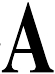 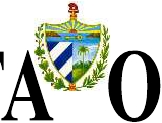 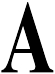 DE LA REPÚBLICA DE CUBAMINISTERIO DE JUSTICIAInformación en este númeroGaceta Oficial No. 30 Ordinaria de 11 de julio de 2014ADUANA GENERAL DE LA REPÚBLICAResolución No. 206/2014Resolución No. 207/2014Resolución No. 208/2014MINISTERIOMinisterio de Finanzas y PreciosResolución No. 300/2014ISSN 1682-7511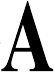 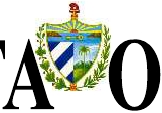 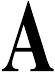 DE LA REPÚBLICA DE CUBAMINISTERIO DE JUSTICIAEDICIÓN ORDINARIA	LA HABANA, VIERNES 11 DE JULIO DE 2014	AÑO CXIISitio Web: http://www.gacetaoficial.cu/ — Calle Zanja No. 352 esquina a Escobar, Centro HabanaTeléfonos: 878-3849, 878-4435 y 873-7962Número 30	Página 683Gaceta Oficial No. xxx Ordinaria de xx de xxxxxxxx de 2011ADUANA GENERALDE LA REPÚBLICARESOLUCIÓN No. 206/2014POR CUANTO: El Decreto-Ley No. 162, “DeAduanas”, de 3 de abril de 1996, establece en suartículo 39 que la determinación de la naturaleza nocomercial de una importación, a todos los efectosaduaneros, corresponde a la autoridad aduanera enel ejercicio de su función de control; y en su Dispo-sición Final Segunda faculta al Jefe de la AduanaGeneral de la República para que, oído el parecer delos órganos y organismos pertinentes dicte las nor-mas complementarias necesarias para la mejor eje-cución de lo dispuesto en ese cuerpo legal.POR CUANTO: El Decreto-Ley No. 22, “Aran-cel de Aduanas de la República de Cuba para lasImportaciones sin Carácter Comercial”, de 16 deabril de 1979, en su artículo 17, inciso b) estableceque, sin perjuicio de la responsabilidad penal enque pudiera haberse incurrido, la Aduana realiza,según el procedimiento establecido, el decomisoadministrativo de los artículos o productos que sepretendan importar cuando las cantidades seantales, que a juicio de las autoridades aduanerastengan carácter comercial.POR CUANTO: El resultado del estudio reali-zado acerca de la aplicación de la ResoluciónNo. 320, de 5 de diciembre de 2011, tal y comoquedó modificada por la Resolución No. 143, de13 de mayo de 2013, ambas del Jefe de la AduanaGeneral de la República, aconseja modificar lascantidades que la Aduana tendrá en cuenta paradeterminar el límite del carácter comercial de lasimportaciones que realizan las personas naturalessegún el tipo de artículo o producto de que se tra-te, cuando por su naturaleza, cantidad, funciones olo reiterado de la importación, indican que seefectúa con fines comerciales.POR TANTO: En el ejercicio de la atribuciónconferida en el Acuerdo No. 2817, del Comité Eje-cutivo del Consejo de Ministros, de 25 de noviem-bre de 1994, en su Apartado Tercero, numeral 4,Resuelvo:PRIMERO: Establecer el Límite para la deter-minación del Carácter Comercial a las importa-ciones que realizan las personas naturales porcualquier vía, y las Notas Generales de interpreta-ción para su aplicación, que forman parte de lapresente Resolución como Anexo Único.SEGUNDO: La autoridad aduanera determinael carácter comercial a las importaciones que rea-lizan las personas naturales en caso de que lascantidades de un mismo artículo, producto o mis-celánea, su naturaleza, función o lo reiterado delas importaciones, indiquen que se efectúa confines comerciales.TERCERO: A los efectos de la presente Reso-lución, se entiende por Importación Reiterada laacción de reincidir o repetir la operación de impor-tación de miscelánea, artículos o productos de lamisma naturaleza, según criterio de la autoridadaduanera.CUARTO: El Anexo Único que contiene loslímites de las cantidades de artículos o productosa partir de los cuales se determina el carácter comer-cial a las importaciones que realizan las personas, seaplica en caso de que las cantidades de un mismo684GACETA OFICIAL                            11 de julio de 2014artículo o producto, indiquen que se efectúan confines comerciales.QUINTO: La autoridad aduanera facultadadecomisa las cantidades que excedan el límiteestablecido en la presente Resolución y efectúa eldespacho del resto de los artículos o productos,conforme a lo establecido y según el método queproceda.SEXTO: Cuando la autoridad aduanera deter-mine que existe carácter comercial considerandola naturaleza, funciones o la importación reiteradade un producto, artículo o miscelánea, el decomisose aplica a la totalidad de los mismos, con excep-ción de los efectos personales.SÉPTIMO: Las restricciones y requisitos a laimportación de los artículos y productos estable-cidos en regulaciones especiales dispuestas a esosefectos, se aplican sin perjuicio de lo que se esta-blece mediante la presente.OCTAVO: Los residentes permanentes tripu-lantes de buques y aeronaves, que a tenor con lodispuesto por el titular del Ministerio de Finanzasy Precios, pueden extender en las circunstanciasestablecidas el límite de las importaciones másallá de los 1 000,00 pesos, se atienen en cuanto ala determinación del carácter comercial a lo esta-blecido mediante la presente Resolución.NOVENO: En el caso de los pasajeros, solo seadmite como efecto personal un artículo de cadatipo, siempre que no se considere miscelánea, conindependencia de que haya sido exportado tempo-ralmente, conforme a la legislación vigente.DISPOSICIONES TRANSITORIASPRIMERA: Los envíos y menajes de casa quearribaron al país antes de la entrada en vigor de lapresente, se rigen por lo dispuesto en la ResoluciónNo. 320, de 5 de diciembre de 2011, tal y comoquedó modificada por la Resolución No. 143, de 13de mayo de 2013, ambas del Jefe de la AduanaGeneral de la República.SEGUNDA: A los equipajes acompañados y noacompañados, se les aplica la legislación vigente ala entrada del viajero al territorio nacional.TERCERA: Los recursos de apelación inicia-dos antes de la entrada en vigor de la presenteResolución y aún no concluidos, se rigen por lodispuesto en la Resolución No. 320, del Jefe de laAduana General de la República, de 5 de diciem-bre de 2011.DISPOSICIONES FINALESPRIMERA: Derogar la Resolución No. 320, de5 de diciembre de 2011, tal y como quedó modifi-cada por la Resolución No. 143, de 13 de mayo de2013, ambas del Jefe de la Aduana General de laRepública.SEGUNDA: La presente disposición entra envigor a partir del primero de septiembre de 2014.PUBLÍQUESE en la Gaceta Oficial de laRepública de Cuba.ARCHÍVESE el original en la Dirección deAsuntos Legales de la Aduana General de laRepública.DADA en La Habana, a 30 de junio de 2014.Pedro Miguel Pérez BetancourtJefe de la Aduana Generalde la RepúblicaANEXO ÚNICOLÍMITE PARA LA DETERMINACIÓNDEL CARÁCTER COMERCIALA LAS IMPORTACIONES QUE REALIZANLAS PERSONAS NATURALESPOR CUALQUIER VÍA, Y LAS NOTASGENERALES DE INTERPRETACIÓNPARA SU APLICACIÓN1. Notas Generales Interpretativas para la clasifi-cación de productos en la Nomenclatura nocomercial.1.- Considerando que resulta difícil presentaruna descripción detallada del universo de produc-tos objeto de importación sin carácter comercial,por persona natural, la siguiente Nomenclatura deproductos recoge listas limitadas con descripcionesespecíficas y genéricas de estos, tomando en cuentasus características propias, lo cual simplifica y favo-rece la clasificación del producto importado.2.- A los efectos de la clasificación de un pro-ducto en la nomenclatura, se parte de una precisaidentificación de sus características (naturaleza,uso, empleo, función, presentación) y seguida-mente se busca el texto en la Nomenclatura dondeel producto queda comprendido (incluido) delmodo más específico.11 de julio de 2014	GACETA OFICIAL	685una máquina, aparato o equipo, y clasifican coneste, a los efectos de la Nomenclatura, los compo-nentes que específicamente son diseñados paraintegrar esa máquina, aparato o equipo, aun cuandopuedan ser empleados de otro modo.EJEMPLOS:A) Un motor eléctrico de ventilador no clasifica enel Ítem No. 91 Otros tipos de Motores de equi-pos electrodomésticos, sino en el Ítem No. 47Partes y piezas de equipos electrodomésticos,cocina y del hogar, del CAPÍTULO 10 –EFECTOS	ELECTRODOMÉSTICOS,INFORMÁTICA Y COMUNICACIONES.B) Cuerdas y llaves para guitarras clasifican enel Capítulo 12 Ítem No. 8 Partes, piezas yaccesorios de instrumentos musicales yequipos de efectos de sonido.4.- Se ha disminuido en lo posible la clasifica-ción de productos bajo el término: “Los demás”,con el fin de lograr una mejor identificación de losmismos. No obstante, donde aún permanece estetérmino, se entenderá que incluye a los productoscomprendidos en el capítulo, pero que no ha sidoposible clasificarlos en los textos precedentes.5.- Se entiende que las partes y piezas fundamen-tales de máquinas, aparatos y equipos, importadosde conjunto, clasifican como máquinas, aparatos yequipos completos, al igual que la importación de lamáquina, aparato y equipo importado incompleto osin terminar todavía.A) La importación de una torre y un monitor seconsidera como la importación de una microcomputadora completa.B) La importación de una bicicleta sin llantas nigomas se considera como la importación deuna bicicleta completa.6.- Los productos multifuncionales se clasificanatendiendo a su función principal, tomando encuenta la composición del producto, el uso o em-pleo de cada función.EJEMPLOS:A) Aparato de pulsera con función de empleo enactividad de buceo para la medición de pará-metros de presión, profundidad, disponibilidadde aire en depósitos; y como reloj cronómetro,dentro y fuera del agua, clasifica como relojde pulsera por ser esta su función esencial.B) Televisor con DVD acoplado, clasifica comotelevisor, por ser esta la función esencial delequipo.C) Televisor – monitor, clasifica como televisor,por ser esta la función esencial del equipo.7.- En el Capítulo 06 se entenderá por artículosde talabartería las manufacturas de objetos variadosde cuero, artículos de cuero o guarniciones paracaballerías. Se considera guarnición a todos loselementos de la espada que sirven para sostenerla opara proteger a la mano o manos que la empuñan,así como a la fabricación o arreglo de sillas demontar de caballería, albardas y aparejos: las mon-686GACETA OFICIAL                            11 de julio de 2014turas para los caballos y las albardas y aparejos(para montar los animales) para asnos y mulos.8.- En el Capítulo 08 se entenderá por Lenceríatodas aquellas confecciones que no constituyanropa de vestir y cuya utilidad pueda tener usos enel hogar y fuera de este, así como los demás útilesde costura.9.- En el Capítulo 11 se entenderá como artículosde orfebrería: aquellos objetos artísticos labrados enoro, plata u otros metales preciosos o combinacionesde estos, tales como servicio de mesa, de tocador, dedespacho, de fumador, los objetos de adornos inte-riores y artículos para el culto.10.- En la columna “Cantidad” del Listado parala determinación del carácter comercial, el términoc/u, significa que la cantidad corresponde a cadaunidad de los artículos contenidos en la descripcióno sus similares.11.- En la columna “Unidad de Medida”, si launidad de medida es juego, se trata del conjunto deartículos descritos y de requerirse alguna aclaración,esta se precisa en la columna de “Observaciones”.12.- En aquellos casos en que aparezca el símbolo“asterisco” (*), este es utilizado para dar mayorinformación sobre el producto.11 de julio de 2014	GACETA OFICIAL	687688GACETA OFICIAL                            11 de julio de 201411 de julio de 2014	GACETA OFICIAL	689690GACETA OFICIAL                            11 de julio de 201411 de julio de 2014	GACETA OFICIAL	691692GACETA OFICIAL                            11 de julio de 201411 de julio de 2014	GACETA OFICIAL	693694GACETA OFICIAL                            11 de julio de 201411 de julio de 2014	GACETA OFICIAL	695696GACETA OFICIAL                            11 de julio de 201411 de julio de 2014	GACETA OFICIAL	697698GACETA OFICIAL                            11 de julio de 201411 de julio de 2014	GACETA OFICIAL	699700GACETA OFICIAL                            11 de julio de 201411 de julio de 2014	GACETA OFICIAL	701702GACETA OFICIAL                            11 de julio de 201411 de julio de 2014	GACETA OFICIAL	703704GACETA OFICIAL                            11 de julio de 201411 de julio de 2014	GACETA OFICIAL	705RESOLUCIÓN No. 207/2014POR CUANTO: El Decreto-Ley No. 162, “DeAduanas”, de 3 de abril de 1996, en su Disposi-ción Final Segunda, faculta al Jefe de la AduanaGeneral de la República para que, oído el parecerde los órganos y organismos pertinentes dicte lasnormas complementarias necesarias para la mejorejecución de lo dispuesto en ese cuerpo legal.POR CUANTO: El Decreto-Ley No. 22, “Aran-cel de Aduanas de la República de Cuba para lasImportaciones sin Carácter Comercial”, de 16 deabril de 1979, en su artículo 8 establece que a losefectos de la liquidación de los derechos advaloremque por el presente Arancel se establecen, esfacultad de la Aduana tomar como base del valoradeudable, uno de los siguientes elementos: lafactura de compra; la declaración de Aduana; y elprecio aprobado en el territorio nacional.POR CUANTO: El resultado del estudio reali-zado acerca de la aplicación del actual Listado deValoración, puesto en vigor mediante la ResoluciónNo. 321, de 5 de diciembre de 2011, tal y comoquedó modificada por la Resolución No. 143, de 13de mayo de 2013, ambas del Jefe de la AduanaGeneral de la República, indica la necesidad deestablecer un nuevo Listado de Valoración enAduana para las importaciones sin carácter comer-cial que realizan las personas naturales, y su publi-cación para el conocimiento por parte de estas.POR TANTO: En el ejercicio de la atribuciónconferida en el Acuerdo No. 2817, del Comité Eje-cutivo del Consejo de Ministros, de 25 de noviem-bre de 1994, en su apartado Tercero, numeral 4,Resuelvo:PRIMERO: Establecer el Listado de Valoraciónen Aduana para las importaciones sin caráctercomercial y sus Notas Generales para la interpre-tación, que forman parte de la presente Resolu-ción como Anexo Único.SEGUNDO: El Listado de Valoración se aplicapor decisión de la autoridad aduanera.TERCERO: Cuando un artículo o producto nose encuentre definido en el Listado de Valoración,se determina el valor conforme a lo establecido enla legislación vigente.CUARTO: Las restricciones y requisitos a laimportación de los artículos y productos estable-cidos en regulaciones especiales dispuestas a esosefectos, se aplican sin perjuicio de lo que se esta-blece mediante la presente.DISPOSICIONES TRANSITORIASPRIMERA: Los envíos y menajes de casa quearribaron al país antes de la entrada en vigor de lapresente, se rigen por lo dispuesto en la Resolu-ción No. 321, de 5 de diciembre de 2011, tal y comoquedó modificada por la Resolución No. 143, de13 de mayo de 2013, ambas del Jefe de la AduanaGeneral de la República.SEGUNDA: A los equipajes acompañados y noacompañados, se les aplica la legislación vigente ala entrada del viajero al territorio nacional.TERCERA: Los recursos de apelación inicia-dos antes de la entrada en vigor de la presenteResolución y aún no concluidos, se rigen por lodispuesto en la Resolución No. 321, del Jefe de laAduana General de la República, de 5 de diciem-bre de 2011.DISPOSICIONES FINALESPRIMERA: Derogar la Resolución No. 321, de5 de diciembre de 2011, tal y como quedó modifi-cada por la Resolución No. 143, de 13 de mayo de2013, ambas del Jefe de la Aduana General de laRepública.SEGUNDA: La presente disposición entra envigor a partir del primero de septiembre de 2014.PUBLÍQUESE en la Gaceta Oficial de laRepública de Cuba.706GACETA OFICIAL                            11 de julio de 2014ARCHÍVESE el original en la Dirección deAsuntos Legales de la Aduana General de laRepública.DADA en La Habana, a 30 de junio de 2014.Pedro Miguel Pérez BetancourtJefe de la Aduana Generalde la RepúblicaANEXOLISTADO DE VALORACIÓN EN ADUANAPARA LAS IMPORTACIONESSIN CARÁCTER COMERCIALY SUS NOTAS GENERALESPARA LA INTERPRETACIÓN1. Notas Generales Interpretativas para la clasifi-cación de productos en la Nomenclatura nocomercial.1.- Considerando que resulta difícil presentaruna descripción detallada del universo de produc-tos objeto de importación sin carácter comercial,por persona natural, la siguiente Nomenclatura deproductos recoge listas limitadas de productos consus valores a los efectos de determinar el valor enaduanas.2.- Con el fin de conocer el valor de un producto,a efectos aduaneros, se parte de la correcta clasi-ficación del mismo en la Nomenclatura de los“Límites para la determinación del carácter comer-cial a las importaciones que realizan las personasnaturales, y sus notas generales para la interpreta-ción”, y a continuación el producto se busca en elListado de valoración, en el correspondiente Capí-tulo e Ítem donde se encuentre.dades de cuenta (Uno, Juego), peso (kilogramo),medida (metro, metro cuadrado) y volumen (litro,metro cúbico).de la autoridad aduanera la aplicación de la alter-nativa valor/peso, de acuerdo a lo establecido enla legislación vigente.11 de julio de 2014	GACETA OFICIAL	707708GACETA OFICIAL                            11 de julio de 201411 de julio de 2014	GACETA OFICIAL	709710GACETA OFICIAL                            11 de julio de 201411 de julio de 2014	GACETA OFICIAL	711712GACETA OFICIAL                            11 de julio de 201411 de julio de 2014	GACETA OFICIAL	713714GACETA OFICIAL                            11 de julio de 201411 de julio de 2014	GACETA OFICIAL	715716GACETA OFICIAL                            11 de julio de 201411 de julio de 2014	GACETA OFICIAL	717718GACETA OFICIAL                            11 de julio de 201411 de julio de 2014	GACETA OFICIAL	719720GACETA OFICIAL                            11 de julio de 2014RESOLUCIÓN No. 208/2014POR CUANTO: El Decreto-Ley No. 162, “DeAduanas”, de 3 de abril de 1996, en su Disposi-ción Final Segunda, faculta al Jefe de la AduanaGeneral de la República para que, oído el parecerde los órganos y organismos pertinentes, dicte lasnormas complementarias necesarias para la mejorejecución de lo dispuesto en ese cuerpo legal.POR CUANTO: La Resolución No. 122, delJefe de la Aduana General de la República, de 27de junio de 2012, aprobó la Alternativa Valor/Peso,para la determinación del valor en Aduanas (ad-valorem), de los artículos que clasifican como mis-celáneas, que se importen sin carácter comercialpor personas naturales mediante envíos por las víasaérea, marítima, postal y de mensajería.POR CUANTO: Resulta necesario perfeccionarlos procedimientos establecidos y atemperar lodispuesto en la norma antes mencionada a lascondiciones actuales.POR TANTO: En el ejercicio de la atribuciónconferida en el Acuerdo No. 2817, del Comité Eje-cutivo del Consejo de Ministros, de 25 de noviem-bre de 1994, en su apartado Tercero, numeral 4,Resuelvo:PRIMERO: Aprobar la Alternativa Valor/ Peso,para la determinación del valor en Aduanas (ad-valorem), de los artículos que clasifican comomisceláneas, que se importen sin carácter comer-cial por personas naturales mediante envíos porlas vías aérea, marítima, postal y de mensajería,aplicando la equivalencia de un (1) kilogramoigual a veinte (20) pesos.SEGUNDO: Para la determinación del valor enaduana de los envíos mediante la utilización de laalternativa Valor/ Peso, a que se refiere el ApartadoPrimero, se tienen en cuenta los valores establecidosen el Anexo Único que forma parte de la presente.TERCERO: La valoración a que se refieren losapartados anteriores se sustenta en el despachoautomatizado en el que se obtiene el peso de lasmisceláneas que contiene el envío.CUARTO: Se entiende a los efectos de la pre-sente Resolución, por miscelánea los siguientesartículos: calzado, confecciones, alimentos, artícu-los de aseo personal y del hogar, bisutería, lence-ría, perfumería y similares.Esta definición es extensiva a las demás dispo-siciones y otros documentos oficiales emitidos porla Aduana.QUINTO: Los artículos que no clasifican comomiscelánea, no se pesan, se valoran individual-mente y se consideran dentro del límite del envío.DISPOSICIONES TRANSITORIASPRIMERA: Los envíos que arribaron al paísantes de la puesta en vigor de la presente, se rigenpor lo dispuesto en la Resolución No. 122, delJefe de la Aduana General de la República, de 27de junio de 2012.SEGUNDA: Los recursos de apelación inicia-dos antes de la entrada en vigor de la presenteResolución y aun no concluidos, se rigen por lodispuesto en la Resolución No. 122, del Jefe de laAduana General de la República, de 27 de juniode 2012.11 de julio de 2014	GACETA OFICIAL	721DISPOSICIÓNES FINALESPRIMERA: Los organismos de la Administra-ción Central del Estado y las organizaciones supe-riores de Dirección Empresarial, adoptan lasmedidas que garanticen que sus entidades encar-gadas de la recepción, distribución y entrega,cumplan lo que por la presente se dispone.SEGUNDA: Derogar la Resolución No. 122,del Jefe de la Aduana General de la República, de27 de junio de 2012.TERCERA: La presente disposición entra envigor a partir del primero de septiembre de 2014.PUBLÍQUESE en la Gaceta Oficial de laRepública de Cuba.ARCHÍVESE el original en la Dirección deAsuntos Legales de la Aduana General de laRepública.DADA en La Habana, a 30 de junio de 2014.Pedro Miguel Pérez BetancourtJefe de la Aduana Generalde la RepúblicaANEXO No. 1TABLA PARA DETERMINAR LA VALORACIÓN POR EL PESO Y LIQUIDACIÓNDE LOS DERECHOS ARANCELARIOS, DE LOS ENVÍOS POR LAS VÍAS AÉREA,MARÍTIMA, POSTAL Y DE MENSAJERÍA, DESTINADOS A PERSONAS NATURALES1 kg = 20,00 pesos722GACETA OFICIAL                            11 de julio de 2014MINISTERIO______FINANZAS Y PRECIOSRESOLUCIÓN No. 300/2014POR CUANTO: La Ley No. 113 “Del SistemaTributario”, de fecha 23 de julio de 2012, en suDisposición Final Segunda, inciso a), faculta alMinistro de Finanzas y Precios, cuando circuns-tancias económicas y sociales a su juicio así loaconsejen, para conceder exenciones, bonificacio-nes totales, parciales, permanentes o temporales yen su inciso f), para modificar las formas y proce-dimientos para el cálculo, pago y liquidación delos tributos.POR CUANTO: La Resolución No. 223, defecha 22 de junio de 2012, dictada por quienresuelve, dispuso sobre la exención y la tarifaarancelaria para las importaciones de productosmediante envíos sin carácter comercial destinadosa personas naturales, así como la moneda en quese realizaría el pago de esta tarifa.POR CUANTO: El resultado del estudio reali-zado acerca de la aplicación de la exención y latarifa arancelaria para las importaciones de pro-ductos sin carácter comercial mediante envíosdestinados a personas naturales, requiere modifi-car la Resolución No. 223 de 2012 a que se refiereel Por Cuanto precedente y emitir una nueva dis-posición jurídica, que responda a las actuales con-diciones del país.POR TANTO: En el ejercicio de las facultadesque me están conferidas en el artículo 100 incisoa) de la Constitución de la República de Cuba,Resuelvo:PRIMERO: El pago de los aranceles de adua-nas por los envíos sin carácter comercial, aéreos,marítimos y postales recibidos por personas natu-rales en el territorio nacional, se abonan en pesosconvertibles (CUC).SEGUNDO: Las personas naturales que recibanlos envíos referidos en el apartado anterior, estánexentas del pago de aranceles por los primerostreinta pesos (30,00) o su equivalente hasta uno ymedio kilogramos (1,5) del envío, en la relaciónvalor/peso establecida por la Aduana General dela República.TERCERO: Las personas naturales que recibanartículos enviados en exceso de los treinta pesos(30,00), a que se refiere el apartado precedente, yhasta un valor de doscientos pesos (200,00),pagan una tarifa del ciento por ciento (100 %).DISPOSICIÓN TRANSITORIAÚNICA: Por los envíos que se encuentren en elterritorio nacional pendientes de despacho en lafecha de entrada en vigor de la presente, se paganlos aranceles, de conformidad con las reglas esta-blecidas en la Resolución No. 223 de 2012, dictadapor quien resuelve.DISPOSICIONES FINALESPRIMERA: Los organismos de la Administra-ción Central del Estado y las organizaciones supe-riores de Dirección Empresarial, adoptan lasmedidas que garanticen que sus entidades encar-gadas de la recepción, distribución y entrega,cumplan lo que por la presente se dispone.SEGUNDA: La Aduana General de la Repúblicadicta e implementa las medidas que se requieranpara el cumplimiento de lo dispuesto en esta norma.TERCERA: Derogar la Resolución No. 223, defecha 22 de junio de 2012, dictada por la queresuelve, a partir de la entrada en vigor de la pre-sente norma.CUARTA: La presente Resolución entra en vigorel primero de septiembre de 2014.PUBLÍQUESE en la Gaceta Oficial de laRepública de Cuba.ARCHÍVESE el original en la Dirección Jurí-dica de este Ministerio.Dada en La Habana, a los 30 días del mes dejunio de 2014.Lina Olinda Pedraza RodríguezMinistra de Finanzas y PreciosPRODUCTO IMPORTADOCLASIFICA COMO1-Mantequilla sin sal, enlatada.2-Queso parmesano.3-Margarina en barras de 400 gramos.CAPÍTULO 01 - COMESTIBLES, BEBIDAS, TABACOSY CIGARROS.Ítem No. 4 Mantequillas, quesos, otros similares.1- Mantequilla (texto específico).2- Quesos (texto específico).3- Otros similares (texto genérico).1- Aceite para caja de velocidad.CAPÍTULO 14 – PARTES Y ACCESORIOS PARAVEHÍCULOS AUTOMOTORES.Ítem No. 45 Aceites y lubricantes para vehículos y motos(texto genérico).1- Tapa de freidora eléctrica.CAPÍTULO 10 - EFECTOS ELECTRODOMÉSTICOS,INFORMÁTICA Y COMUNICACIONES.Ítem No. 47 Partes y piezas de equipos electrodomésticos,cocina y del hogar (texto genérico).CAPÍTULO 01 - COMESTIBLES, BEBIDAS, TABACOS Y CIGARROS.CAPÍTULO 01 - COMESTIBLES, BEBIDAS, TABACOS Y CIGARROS.CAPÍTULO 01 - COMESTIBLES, BEBIDAS, TABACOS Y CIGARROS.CAPÍTULO 01 - COMESTIBLES, BEBIDAS, TABACOS Y CIGARROS.ArtículosUMCantidadObservaciones1. Preparaciones alimenticias (alimentosdeshidratados o concentrados).Unidad15**La cantidad se refiere al total delos artículos, siempre que la canti-dad total de todas las unidades noexceda de 5 kg.2. Conservas de todo tipo.Unidad20**La cantidad se refiere al total delos artículos, siempre que la can-tidad total de todas las unidadesno exceda de 20 kg.3. Productos lácteos de cualquier tipo.kg104. Mantequillas, quesos, otros similares.kg5**Hasta el límite de 5 kg decada artículo contenido en ladescripción.5. Miel natural.Litro36. Confituras en general.kg5**La cantidad se refiere al total delos artículos.7. Café o infusiones.kg5**Siempre que el total de losartículos no exceda de 5 kg.8. Especias.kg3**Siempre que el total de losartículos no exceda de 3 kg.9. Arroz, maíz, harinas y demás cereales.Pastas alimenticias y alimentos prepa-rados a base de harinas.kg10** Hasta el límite de 10 kg deltotal de los artículos contenidosen la descripción.10. Aceites vegetal o animal.Litro511. Grasas vegetal o animal.kg512. Los demás productos alimenticios.kg10**La cantidad se refiere al totalde los artículos, hasta el límitede 10 kg.13. Aguas minerales y refrescos.Unidad24**La cantidad se refiere al total delos artículos, siempre que el en-vase de la unidad no exceda de1½ litros.CAPÍTULO 02 - COSMÉTICOS, PERFUMERÍA Y ARTÍCULOS DE LIMPIEZA.CAPÍTULO 02 - COSMÉTICOS, PERFUMERÍA Y ARTÍCULOS DE LIMPIEZA.CAPÍTULO 02 - COSMÉTICOS, PERFUMERÍA Y ARTÍCULOS DE LIMPIEZA.CAPÍTULO 02 - COSMÉTICOS, PERFUMERÍA Y ARTÍCULOS DE LIMPIEZA.ArtículosUMCantidadObservaciones1. Perfumes.Unidad10**La cantidad se refiere al total delos artículos, siempre que la sumatotal del contenido de las unidadesno exceda de 5 litros.2. Agua de tocador (agua de colonia, detocador, de Lavanda, Portugal, etc.).Unidad10**La cantidad se refiere al total delos artículos, siempre que la sumatotal del contenido de las unidadesno exceda de 5 litros.3. Preparaciones capilares, tratamientocapilar, espuma moldeadora, cham-pús, acondicionadores, reparadoresy similares.Unidad5**La cantidad se refiere al total delos artículos, siempre que la sumatotal del contenido de las unidadesno exceda de 5 litros.4. Preparaciones para maquillaje ycuidado de la piel, lociones, cremas,delineadores, brillo y creyones labia-les y similares.Unidad20**La cantidad se refiere al total delos artículos. Cuando se trate deartículos en estado líquido de cual-quier densidad, se admiten si elenvase de la Unidad es en frascos opotes de hasta 200 mililitros o quela suma total de los artículos líqui-dos no exceda de 20 unidades y suvolumen no supere los 3 litros.5. Preparaciones para higiene bucal.Unidad10**La cantidad se refiere al total delos artículos siempre que la sumatotal del contenido de los frascosno exceda de 1 litro.6. Máquinas de afeitar duraderas.Unidad107. Máquinas de afeitar desechables.Unidad20ArtículosUMCantidadObservaciones14. Cervezas, maltas.Unidad24**La cantidad se refiere al total delos artículos, siempre que el envasede la unidad no exceda de 1 litro.15. Vinagres y demás.Unidad5**La cantidad se refiere al total delos artículos, siempre que la sumadel contenido de los envases nosupere los 5 litros.16. Vinos y licores.Litro5**La cantidad se refiere al total delos artículos, siempre que la sumadel contenido de los envases nosupere los 5 litros.17. Bebidas alcohólicas de cualquier tipo.Litro5**La cantidad se refiere al total delos artículos, siempre que la sumadel contenido de los envases nosupere los 5 litros.18. Cigarrillos.Cajetillade 20cigarrillos2019. Tabaco elaborado.Unidad2020. Picaduras.kg1ArtículosUMCantidadObservaciones8. Cuchillas para máquinas de afeitar.Unidad309. Preparaciones para afeitar ydesodorantes.Unidad10**La cantidad se refiere al total delos artículos siempre que la sumatotal de su contenido no excedade 2 litros.10. Aplicadores y brochas.Unidad5**La cantidad se refiere al total delos artículos.11. Rizadores, pinzas y perfiladores.Unidad5**La cantidad se refiere al total delos artículos.12. Artículos para peinado del ca-bello (peines, cepillos, peinetas,y similares).Unidad10**La cantidad se refiere al total delos artículos.13. Artículos para adorno del cabello(cintillos, hebillas, ganchos, felpas,pellizcos, peinetas, y similares).Unidad24**La cantidad se refiere al total delos artículos.14. Esmaltes de uñas.Unidad5**Siempre que la cantidad total noexceda de 100 mililitros.15. Conjunto surtido de viaje, para aseopersonal, la costura, limpieza decalzados.Unidad2**El conjunto puede estar integradopor un total de hasta 10 artículos.16. Postizos y accesorios (pelucas, pes-tañas, trencitas, extensiones, moños,y similares).Unidad10**La cantidad se refiere al total delos artículos.17. Uñas postizas.Juego1**La cantidad total no puedeexceder de 24 uñas.18. Conjunto para manicura y pedicura(alicates, tijeras, limas de uñas, cor-taúñas, separadores, etc.).Unidad2**El conjunto puede estar integra-do por un total de hasta de 10artículos.19. Útiles para manicura    y pedicura(alicates, tijeras, limas de uñas).Unidad10**La cantidad se refiere al total delos artículos.20. Set para uñas postizas (bloque, ge-les, pinceles, polvo acrílico, lámparaultravioleta).Unidad1**El set puede estar integrado porun total de hasta 10 artículos.21. Útiles para uñas postizas (bloque,geles, pinceles, polvo acrílico).Unidad10**La cantidad se refiere al total delos artículos.22. Lámpara ultravioleta.Unidad123. Removedores, diluentes y otros pro-ductos para manicura y pedicura.Unidad5**La cantidad se refiere al total delos artículos, siempre que la sumatotal del contenido de todos losenvases no exceda de 1 litro.24. Jabones.Unidad30**Cuando se trate de estuches lacantidad total de los jabones nopuede exceder de 30 unidades.25. Detergentes.kg10**La suma total del contenido detodos los envases no puede exce-der de 10 kg.ArtículosUMCantidadObservaciones26. Preparaciones odoríferas, que actúano no por combustión (inciensos, bolsi-tas con partes de plantas aromáticas,colgantes o fijos perfumados parahabitaciones o autos y similares).Unidad50**La cantidad se refiere al total delos artículos.Cuando se trate de estuches, lasuma del total de los artículoscontenidos en los mismos, nopuede exceder de 50 unidades.En estado líquido el contenido detodos los envases no puede exce-der de 1 litro.27. Betunes y cremas para calzado.Unidad10**La cantidad se refiere al total delos artículos, siempre que el en-vase de la unidad no exceda los150 gramos.28. Insecticidas.Unidad5**La cantidad se refiere al total delos artículos, siempre que la sumatotal del contenido de todos losenvases no exceda de 5 litros.29. Lubricantes.Litro530. Los demás artículos de limpieza.Unidad10**La cantidad se refiere al total delos artículos.CAPÍTULO 03 - PRODUCTOS FOTOGRÁFICOS Y CINEMATOGRÁFICOS.CAPÍTULO 03 - PRODUCTOS FOTOGRÁFICOS Y CINEMATOGRÁFICOS.CAPÍTULO 03 - PRODUCTOS FOTOGRÁFICOS Y CINEMATOGRÁFICOS.CAPÍTULO 03 - PRODUCTOS FOTOGRÁFICOS Y CINEMATOGRÁFICOS.ArtículosUMCantidadObservaciones1. Cámaras fotográficas.Unidad22. Cámaras de vídeo.Unidad23. Memorias de cámaras.Unidad54. Películas fotográficas en rollos sen-sibilizados para fotografiar.Unidad55. Datashow y similares.Unidad26. Partes, piezas y accesorios de produc-tos fotográficos y cinematográficos(trípodes, lentes, fotómetros, amplia-dora, equipos de iluminación).Unidad10**La cantidad se refiere al total delos artículos.7. Portarretratos.Unidad58. Álbumes de fotos.Unidad49. Papel fotográfico.Unidad100CAPÍTULO 04 - PINTURAS, BARNICES Y ARTÍCULOS DE FERRETERÍA.CAPÍTULO 04 - PINTURAS, BARNICES Y ARTÍCULOS DE FERRETERÍA.CAPÍTULO 04 - PINTURAS, BARNICES Y ARTÍCULOS DE FERRETERÍA.CAPÍTULO 04 - PINTURAS, BARNICES Y ARTÍCULOS DE FERRETERÍA.ArtículosUMCantidadObservaciones1. Pinturas y barnices.Litro10**La cantidad se refiere al total delos artículos.2. Pigmentos, colorantes y tintas.Unidad10**La cantidad se refiere al total delos artículos.3. Velas.Unidad304. Parafina.kg3ArtículosUMCantidadObservaciones5. Pastas para modelar.kg3**La cantidad se refiere al total delos artículos.6. Aparatos de medición y precisión(cintas métricas, niveles, multíme-tros, voltímetros, similares).Unidad1 c/u7. Interruptores – Tomacorrientes.Unidad10**La cantidad se refiere al total delos artículos.8. Cables de electricidad.Metro159. Bombillos y tubos fluorescentes.Unidad10**La cantidad se refiere al total delos artículos.10. Faroles (no eléctricos).Unidad511. Candados, cerraduras, picaportes ydemás mecanismos de cierre.Unidad5**La cantidad se refiere al total delos artículos.12. Electrodos.kg513. Artículos de oficina, bolígrafos,plumones, lápices, repuestos, pre-silladoras, ponchadoras, saca pre-sillas y similares, etc.Unidad30**La cantidad se refiere al total delos artículos.14. Papel para impresos.Millar1015. Fosforeras    y    encendedores    detodo tipo.Unidad10**La cantidad se refiere al total delos artículos.16. Piedras de fosforeras.kg0,517. Sombrillas o paraguas.Unidad5**La cantidad se refiere al total delos artículos.18. Pegamentos, colas    y los demásartículos para pegar o sellar.Unidad10**La cantidad se refiere al total delos artículos.* El peso total de las 10 unidadesno debe ser superior a los 5 kg.19. Lámparas eléctricas de señalizacióny alumbrado.Unidad520. Linternas.Unidad321. Pilas o baterías.Unidad20**Si se trata de juegos, la cantidadtotal de las unidades que los integranno puede exceder de 20 unidades.22. Baterías para móviles, teléfonosinalámbricos, y walkie talkie.Unidad5**No se incluyen las baterías paravehículos automotores.(Ver Capítulo No. 14)23. Pinceles, brochas y rodillos.Unidad5**La cantidad se refiere al total delos artículos.24. Grapas, tachuelas, clavos, cánca-mos, puntillas, tuercas, tornillos,arandelas y similares.kg5**La cantidad se refiere al total delos artículos.25. Tanques de agua.Unidad126. Mangueras.Metro15ArtículosUMCantidadObservaciones27. Escaleras domésticas.Unidad128. Timbres.Unidad229. Alarmas contra intrusos.Unidad130. Sistema de vigilancia.Unidad131. Puertas.Unidad232. Ventanas.Unidad433. Taza de baño.Unidad134. Lavamanos con o sin pedestal.Unidad135. Bañaderas.Unidad136. Válvulas (pilas de agua).Unidad337. Jacuzzi.Unidad138. Llaves mezcladoras para fregaderoso duchas.Unidad239. Revestimientos para el suelo, techosy paredes (linóleos y similares).Metro220**La cantidad se refiere al total delos artículos.40. Alfombras y similares.Metro20**La suma total de la longitud detodos los artículos no puede excederde 20 metros.41. Tiendas de campaña y toldos.Unidad2**La cantidad se refiere al total delos artículos.42. Los demás artículos de ferretería.Unidad5**La cantidad se refiere al total delos artículos.CAPÍTULO 05 – CONFECCIONES.CAPÍTULO 05 – CONFECCIONES.CAPÍTULO 05 – CONFECCIONES.CAPÍTULO 05 – CONFECCIONES.ArtículosUMCantidadObservaciones1. Abrigos,     sobretodos,     chaquetas,sacos, chalecos.Unidad5**La cantidad se refiere al total delos artículos.2. Ropa interior femenina (adulto, joven, niña).2. Ropa interior femenina (adulto, joven, niña).2. Ropa interior femenina (adulto, joven, niña).2. Ropa interior femenina (adulto, joven, niña).− Blumers.Docena2− Ajustadores.Docena2− Medias.Docena2− Juegos de blumers y ajustadores.Unidad103. Ropa interior masculina (adulto, joven, niño).3. Ropa interior masculina (adulto, joven, niño).3. Ropa interior masculina (adulto, joven, niño).3. Ropa interior masculina (adulto, joven, niño).− Calzoncillos.Docena2− Camisetas.Docena2− Medias.Docena24. Vestuario femenino (adulto, joven, niña).4. Vestuario femenino (adulto, joven, niña).4. Vestuario femenino (adulto, joven, niña).4. Vestuario femenino (adulto, joven, niña).− Blusas.Unidad20− Pullovers con o sin mangas.Unidad20**La cantidad se refiere al total delos artículos.− Sayas.Unidad10− Vestidos.Unidad10− Pantalones.Unidad10− Bermudas.Unidad10ArtículosUMCantidadObservaciones− Shorts.Unidad10− Licras.Unidad10− Conjuntos.Unidad10− Trajes de baño, trusas.Unidad5− Las demás piezas de vestuario (ligas,tirantes).Unidad10**La cantidad se refiere al total delos artículos.5. Vestuario masculino (adulto, joven, niño).5. Vestuario masculino (adulto, joven, niño).5. Vestuario masculino (adulto, joven, niño).5. Vestuario masculino (adulto, joven, niño).− Camisas.Unidad20− Pullovers con o sin mangas.Unidad20**La cantidad se refiere al total delos artículos.− Pantalones.Unidad10− Bermudas.Unidad10− Shorts.Unidad10− Licras.Unidad10− Trajes de baño, trusas.Unidad5**La cantidad se refiere al total delos artículos.− Conjuntos.Unidad10− Las demás piezas de vestuario.Unidad10**La cantidad se refiere al total delos artículos.6. Trajes de Bodas y Quince (mascu-lino y femenino).Unidad2**La cantidad se refiere al total delos artículos.7. Disfraces (masculino y femenino).Unidad2**La cantidad se refiere al total delos artículos.8. Complementos del vestuario.8. Complementos del vestuario.8. Complementos del vestuario.8. Complementos del vestuario.− Pañuelos.Unidad20− Gorras.Unidad10− Corbatas.Unidad5− Guantes.Par2− Fajas.Unidad2− Sombreros.Unidad5− Chubasqueros y capas.Unidad5**La cantidad se refiere al total delos artículos.− Chalinas y estolas.Unidad5**La cantidad se refiere al total delos artículos.− Gafas o espejuelos.Unidad5**La cantidad se refiere al total delos artículos.9. Artículos para confecciones9. Artículos para confecciones9. Artículos para confecciones9. Artículos para confecciones1. Botones, zippers y similares.Docena2**La cantidad se refiere al total delos artículos.2. Cintas, puntas de encajes, elásticosy tiras bordadas.Metro20**La suma total de la longitud detodos los artículos no puede excederde 20 metros.CAPÍTULO 06 - CALZADO Y TALABARTERÍA.CAPÍTULO 06 - CALZADO Y TALABARTERÍA.CAPÍTULO 06 - CALZADO Y TALABARTERÍA.CAPÍTULO 06 - CALZADO Y TALABARTERÍA.ArtículosUMCantidadObservaciones1. Calzado femenino (adulto, joven, niña).1. Calzado femenino (adulto, joven, niña).1. Calzado femenino (adulto, joven, niña).1. Calzado femenino (adulto, joven, niña).3. Calzado para vestir.Par5**La cantidad se refiere al total de losartículos (pares) con independenciadel tipo.− Calzado de sport, sandalias ychancletas.Par5**La cantidad se refiere al total de losartículos (pares) con independenciadel tipo.− Tenis, calzado deportivo y demáscalzados.Par5**La cantidad se refiere al total de losartículos (pares) con independenciadel tipo.2. Calzado masculino (adulto, joven, niño).2. Calzado masculino (adulto, joven, niño).2. Calzado masculino (adulto, joven, niño).2. Calzado masculino (adulto, joven, niño).− Calzado para vestir.Par5**La cantidad se refiere al total de losartículos (pares) con independenciadel tipo.− Calzado de sport, sandalias ychancletas.Par5**La cantidad se refiere al total de losartículos (pares) con independenciadel tipo.− Tenis, calzado deportivo y demáscalzados.Par5**La cantidad se refiere al total de losartículos (pares) con independenciadel tipo.3. Artículos de talabartería.3. Artículos de talabartería.3. Artículos de talabartería.3. Artículos de talabartería.− Bolsos de mano, mochilas.Unidad4**La cantidad se refiere al total de losartículos.− Carteras.Unidad4− Maletines, maletas, portafolios.Unidad5**La cantidad se refiere al total de losartículos.− Monederos, billeteras.Unidad6**La cantidad se refiere al total de losartículos.− Cintos.Unidad5CAPÍTULO 07 – CANASTILLA.CAPÍTULO 07 – CANASTILLA.CAPÍTULO 07 – CANASTILLA.CAPÍTULO 07 – CANASTILLA.ArtículosUMCantidadObservaciones1. Ropa para el bebé.Juego302. Baberos – Culeros – Pañales.Docena50**La cantidad se refiere al total de losartículos.3. Ropa de cama (sábanas, fun-das, mosquiteros, protectores,almohaditas).Unidad25**La cantidad se refiere al total de losartículos.4. Teteras, biberones, cubiertos,platos.Unidad30**La cantidad se refiere al total de losartículos.5. Adornos, juguetes.Unidad20**La cantidad se refiere al total de losartículos.6. Muebles para uso del bebé(cuna, coches, corrales, mece-doras, andadores y similares).Unidad2 c/uCAPÍTULO 09 - ÚTILES PARA EL HOGAR.CAPÍTULO 09 - ÚTILES PARA EL HOGAR.CAPÍTULO 09 - ÚTILES PARA EL HOGAR.CAPÍTULO 09 - ÚTILES PARA EL HOGAR.ArtículosUMCantidadObservaciones1. Juego de cuchillos y cubier-tos de mesa, de cualquiermaterial:− De 4 comensales− De 6 comensales− De 12 comensalesUnidad2**Los juegos se entenderán hasta de 12comensales.2. Cuchillos y cubiertos de mesa,de cualquier material.Unidad6 c/u3. Juegos de útiles de cocina (cu-charones, espumaderas, etc.).Unidad24. Balones para gas (excepto congas freón).Unidad1**Balones con capacidad de hasta 100 lbs.5. Reguladores de gas.Unidad16. Medidores.Unidad27. Filtros de agua.Unidad2CAPÍTULO 08 – LENCERÍA.CAPÍTULO 08 – LENCERÍA.CAPÍTULO 08 – LENCERÍA.CAPÍTULO 08 – LENCERÍA.ArtículosUMCantidadObservaciones1. Hilados.Unidad20**El total de los artículos no puedeexceder de los 5 kg.2. Tejidos.Metro103. Toallas.Unidad104. Almohadas.Unidad45. Conjunto de sábanas y fundas.Juego56. Frazadas y sobrecamas.Unidad4**La cantidad se refiere al total de losartículos.7. Ropa de cocina y de mesa(manteles, delantales, doyles,servilletas, agarraderas, porta-vasos, similares).Unidad10**La cantidad se refiere al total de losartículos.8. Cortinas.Unidad4ArtículosUMCantidadObservaciones7. Zapatos de canastilla.Par308. Aceites y artículos de tocadory aseo para bebé.Unidad20**La cantidad se refiere al total de losartículos siempre que los frascos paralíquidos o cremas no excedan de 1litro o que la suma de todos ellos nosupere los 5 litros.9. Utensilios necesarios para elbebé (esterilizadores, calenta-dores,    vaporizadores, nebuli-zadores y similares).Unidad2 c/u10. Los demás artículos de canastillapara bebé.Unidad30**La cantidad se refiere al total de losartículos.ArtículosUMCantidadObservaciones8. Repuestos para filtros.Unidad19. Escobas, cepillos,    recogedo-res y haraganes.Unidad5**La cantidad se refiere al total de losartículos.10. Platos, tazas, vasos, ysimilares.Unidad18**Siempre que no exceda de 6 la canti-dad de artículos de cada tipo.11. Vajillas. Servicio de mesa ycocina.Juego*1**1 juego, siempre que por su decora-ción (color, dibujo, material y cantidadde comensales o cubiertos) se evidencieque es un juego. La cantidad total delos artículos del juego que se acepta:vajilla de hasta 12 comensales y unmáximo de 100 piezas.12. Termos.Unidad213. Juego de neveras plásticasportátiles.Juego114. Neveras plásticas portátiles.Unidad115. Marquetería,    cofres,    cajas,estuches de joyería y similares.Unidad10**La cantidad se refiere al total de losartículos.16. Objetos de adornoUnidad10**La cantidad se refiere al total de losartículos.17. Envases y jabas.Docena218. Envolturas de cualquier mate-rial para alimentos.Unidad1**Unidad hasta 10 metros.19. Perchas.Docena220. Tendederas.Unidad221. Cordeles para tendederas.Metros2022. Cestos (para ropa y produc-tos desechables).Unidad223. Cubos.Unidad224. Palanganas.Unidad225. Escurridores de platos.Unidad226. Zapateras.Unidad227. Vianderos.Unidad228. Espejos.Unidad229. Los demás útiles para el hogar.Unidad2CAPÍTULO 10 - EFECTOS ELECTRODOMÉSTICOS, INFORMÁTICA Y COMUNICACIONES.CAPÍTULO 10 - EFECTOS ELECTRODOMÉSTICOS, INFORMÁTICA Y COMUNICACIONES.CAPÍTULO 10 - EFECTOS ELECTRODOMÉSTICOS, INFORMÁTICA Y COMUNICACIONES.CAPÍTULO 10 - EFECTOS ELECTRODOMÉSTICOS, INFORMÁTICA Y COMUNICACIONES.ArtículosUMCantidadObservaciones1. Planchas eléctricas domésticas.Unidad22. Refrigeradores domésticos.Unidad23. Congeladores o freezer domés-ticos.Unidad24. Dispensadores de agua.Unidad25. Minibar.Unidad26. Cocina y hornos de gas.Unidad2ArtículosUMCantidadObservaciones7. Cocina y hornillas eléctricas de vitrocerámica por inducción.7. Cocina y hornillas eléctricas de vitrocerámica por inducción.7. Cocina y hornillas eléctricas de vitrocerámica por inducción.7. Cocina y hornillas eléctricas de vitrocerámica por inducción.De inducción (hasta 2 focos).Unidad2** La cantidad se refiere al total de losartículos.Siempre que su consumo eléctrico noexceda 1 500 watt, por foco.De inducción (hasta 4 focos).Unidad2** La cantidad se refiere al total de losartículos.Siempre que su consumo eléctrico noexceda 1 500 watt, por foco.De inducción (más de 4 focos).Unidad2** La cantidad se refiere al total de losartículos.Siempre que su consumo eléctrico noexceda 1 500 watt, por foco.8. Horno microonda.Unidad2Siempre que su consumo eléctrico noexceda 2 000 watt.9. Implementos    no    eléctricospara cocción (calderos, ollas,cazuelas, sartenes).Unidad6**La cantidad se refiere al total de losartículos.10. Parrillada.Unidad111. Grill.Unidad112. Sartenes eléctricos.Unidad213. Ollas arroceras eléctricas.Unidad214. Ollas vaporeras eléctricas.Unidad215. Olla multifunción eléctrica.Unidad216. Freidora eléctrica.Unidad217. Sandwichera eléctrica.Unidad218. Tostadora eléctrica de pan.Unidad219. Máquinas lavadoras/secadoras.Unidad2**La cantidad se refiere al total de losartículos.20. Máquina de coser, tejer ybordar.Unidad2**La cantidad se refiere al total de losartículos.21. Secador o rizador / planchade pelo.Unidad3**La cantidad se refiere al total de losartículos.22. Secador (para cabellos) de pie.Unidad123. Máquina de pelar eléctrica.Unidad224. Aspiradora.Unidad225. Duchas eléctricas.Unidad226. Calentadores eléctricos deagua.Unidad227. Cafetera eléctrica.Unidad228. Batidora.Unidad229. Licuadora.Unidad230. Procesador de alimentos.Unidad231. Picador de especies.Unidad232. Mezcladoras.Unidad233. Molinos.Unidad234. Televisores convencionales.Unidad2ArtículosUMCantidadObservaciones35. Televisores     pantalla     planahasta    32    pulgadas    (LCD,plasma, LED, otras tecnologíassimilares).Unidad2** La cantidad se refiere al total de losartículos.36. Televisores    pantalla    planamayores de 32 pulgadas yhasta    42    pulgadas    (LCD,plasma, LED, otras tecnolo-gías similares).Unidad2** La cantidad se refiere al total de losartículos.37. Televisores pantalla plana ma-yores de 42 pulgadas (LCD,plasma, LED, otras tecnologíassimilares).Unidad2** La cantidad se refiere al total de losartículos.38. Radio de bolsillo, mesa oradio-reloj.Unidad2**La cantidad se refiere al total de losartículos.39. Equipos de música de cual-quier tipo.Unidad2**La cantidad se refiere al total de losartículos.40. Teatro en casa o similares.Unidad2**La cantidad se refiere al total de losartículos.41. Reproductor de vídeo.Unidad242. Consolas de vídeo juegos.Unidad243. Ventiladores.Unidad244. Acondicionadores    de    airehasta ¾ toneladas.Unidad2*Siempre que su capacidad no exceda de1 tonelada o 12 000 BTU.* La cantidad se refiere al total de losartículos.45. Acondicionadores    de    airemayor de ¾ hasta 1 tonelada.Unidad2*Siempre que su capacidad no exceda de1 tonelada o 12 000 BTU.* La cantidad se refiere al total de losartículos.46. Equipos de calefacción (estu-fas y similares).Unidad147. Partes y piezas de equiposelectrodomésticos, cocina ydel hogar.Unidad2** La cantidad se refiere al total de losartículos.48. Microcomputadora completa.Unidad2**Solo se permiten dos computadorascon independencia del tipo.49. Microcomputadora      portátil(laptop).Unidad2**Solo se permiten dos computadorascon independencia del tipo.50. Table PC.Unidad2**Solo se permiten dos computadorascon independencia del tipo.51. Mini laptop.Unidad2**Solo se permiten dos computadorascon independencia del tipo.52. Notebook.Unidad253. Dispositivos    de    almacena-miento, memorias, ipod, mp3,mp4, y similares.Unidad2 c/u** La cantidad total no puede exceder de8 artículos.54. Torre de computadora.Unidad155. Procesadores.Unidad156. Memorias RAM.Unidad257. Disco duro incluyendo elHDD player.Unidad2**La cantidad se refiere al total de losartículos.58. Lector o quemador de CD oDVD.Unidad159. Monitor de computadora.Unidad160. Backup (UPS).Unidad161. Mouse.Unidad1ArtículosUMCantidadObservaciones62. Teclado.Unidad163. Scanner.Unidad164. Tarjeta de vídeo.Unidad165. Tarjeta de red.Unidad166. Tarjeta de sistema (mother-board).Unidad167. Las demás partes, piezas    yaccesorios de computadoras.Unidad5**La cantidad se refiere al total de losartículos.68. Impresoras de cualquier tipo.Unidad269. Discos compactos vírgenes(CD y DVD).Unidad5070. Discos compactos grabados(CD y DVD).Unidad5071. Teléfonos.Unidad2**La cantidad se refiere al total de losartículos.72. Teléfonos inalámbricos queoperan en las siguientesbandas:- de los 43.710 a 49.980 mhz.- de los 1.910 a 1.930 ghz.- de los 2.400 a 2.4835 ghz.- de los 5.725 a 5.875 ghz.Unidad2**La cantidad se refiere al total de losartículos.73. Teléfonos celulares gama baja.Unidad2**Solo se permiten dos teléfonos celula-res con independencia del tipo.74. Teléfonos    celulares    gamamedia.Unidad2**Solo se permiten dos teléfonos celula-res con independencia del tipo.75. Teléfonos celulares gama alta.Unidad2**Solo se permiten dos teléfonos celula-res con independencia del tipo.76. Partes, piezas y accesorioscelulares.Unidad2**La cantidad se refiere al total de losartículos.77. Intercomunicadores domés-ticos.Unidad178. Pizarras telefónicas de todotipo.Unidad1Requiere     autorización     previa     delMICOM79. Fotocopiadoras.Unidad280. Fax alámbrico.Unidad181. Equipos de fax inalámbricos.Unidad1Requiere     autorización     previa     delMICOM.82. Micrófonos inalámbricos ysus accesorios.Unidad2*Requiere     autorización     previa     delMICOM* La cantidad se refiere al total de losartículos.83. Calculadoras y contadoras.Unidad284. Partes, piezas y accesorios deimpresoras y fotocopiadoras.Unidad5** La cantidad se refiere al total de losartículos.85. Los demás aparatos y máqui-nas de oficina.Unidad2**La cantidad se refiere al total de losartículos.ArtículosUMCantidadObservaciones86. Dispositivos para redes dedatos (routers y switches).Unidad1Requiere     autorización     previa     delMICOM87. Transceptores de radio equiposde estaciones fijas, móviles ypersonales (walkie – talkie).Unidad1Requiere     autorización     previa     delMICOM88. Plantas eléctricas.− Hasta 900 vatios.− Ma yores de 900 va hasta1 500 va.− Mayores de 1 500 va hasta 15Kva.Unidad1** Solo se permite una planta eléctricacon independencia del tipo.89. Casco o armazón de refrigera-dores, freezer y aires acondi-cionados con todos los compo-nentes excepto el compresor.Unidad1**La cantidad se refiere al total de losartículos.90. Casco o armazón de equiposelectrodomésticos.Unidad1**La cantidad se refiere al total de losartículos y solamente al casco sin com-ponentes adicionales.91. Otros tipos de motores deequipos electrodomésticos.Unidad2** La cantidad se refiere al total de losartículos.92. Compresores de refrigerador.Unidad293. Bombas de agua y com-presores.Unidad2**La cantidad se refiere al total de losartículos.94. Partes, piezas y accesorios decompresores y bombas.Unidad5**La cantidad se refiere al total de losartículos.CAPÍTULO 11 – JOYERÍA.CAPÍTULO 11 – JOYERÍA.CAPÍTULO 11 – JOYERÍA.CAPÍTULO 11 – JOYERÍA.ArtículosUMCantidadObservaciones1. Reloj de pulsera de hombre/mujer/niños.Unidad5**La cantidad se refiere al total de losartículos.2. Partes y piezas de relojes(manillas, pines, baterías,coronas, y similares).Unidad5**La cantidad se refiere al total de losartículos.3. Artículos de orfebrería.Unidad10** La cantidad se refiere al total de losartículos.4. Las    demás    manufacturas(cuentas para collares, pie-dras artificiales y similares).kg5** La cantidad se refiere al total de losartículos.5. Bisutería (cadenas, anillos,aretes, prendedores, otrosde fantasía).Unidad10** La cantidad se refiere al total de losartículos.CAPÍTULO 13 – MOBILIARIOS.CAPÍTULO 13 – MOBILIARIOS.CAPÍTULO 13 – MOBILIARIOS.CAPÍTULO 13 – MOBILIARIOS.ArtículosUMCantidadObservaciones1. Juego de sala.Juego1**Juego: hasta siete (7) piezas: sofá (1),mesa (1-2), butaca (1-2), sillones (1-2).2. Juego de cuarto.Juego2**Juego: hasta siete (7) piezas: cama (1),cabecera (1), pielera (1), mesa de noche(1-2), butaca (1), cómoda (1).3. Juego de comedor.Juego1**Hasta once (11) piezas: mesa (1), silla(2-8), aparador (1), vitrina (1).4. Piezas de muebles (silla,mesa, butaca, sillones, ysimilares).Unidad4**La cantidad se refiere al total de losartículos.5. Sillas giratorias.Unidad26. Buroes.Unidad27. Mesa para computadoras.Unidad28. Libreros.Unidad29. Estantes.Unidad210. Cómodas y gaveteros.Unidad211. Repisas.Unidad212. Colchones.Unidad213. Los demás muebles.Unidad3**La cantidad se refiere al total de losartículos.CAPÍTULO 12 - INSTRUMENTOS MUSICALES.CAPÍTULO 12 - INSTRUMENTOS MUSICALES.CAPÍTULO 12 - INSTRUMENTOS MUSICALES.CAPÍTULO 12 - INSTRUMENTOS MUSICALES.ArtículosUMCantidadObservaciones1. Instrumentos de cuerda.Unidad22. Instrumentos de teclado.Unidad23. Instrumentos de viento.Unidad24. Instrumentos de percusión.Unidad25. Caja de música.Unidad26. Reproductores DJ (Diskjake).Unidad17. Mezcladores sonido.Unidad18. Partes, piezas y accesorios deinstrumentos    musicales    yequipos de efectos de sonido.Unidad10** La cantidad se refiere al total de losartículos.9. Los    demás    instrumentosmusicales.Unidad2** La cantidad se refiere al total de losartículos.CAPÍTULO 14 - PARTES Y ACCESORIOS PARA VEHÍCULOS AUTOMOTORES.CAPÍTULO 14 - PARTES Y ACCESORIOS PARA VEHÍCULOS AUTOMOTORES.CAPÍTULO 14 - PARTES Y ACCESORIOS PARA VEHÍCULOS AUTOMOTORES.CAPÍTULO 14 - PARTES Y ACCESORIOS PARA VEHÍCULOS AUTOMOTORES.ArtículosUMCantidadObservaciones1. Baterías o acumuladores.Unidad12. Carburador.Unidad13. Delco (distribuidor).Unidad14. Guardafangos.Unidad45. Parabrisas.Unidad2ArtículosUMCantidadObservaciones6. Neumáticos para autosligeros o pesados (con osin cámara).Unidad4**La cantidad se refiere al total de los artículos.7. Neumáticos para motos(con o sin cámara).Unidad38. Cámaras para neumáticosde autos ligeros o pesados.Unidad4**La cantidad se refiere al total de los artículos.9. Cámaras para neumáticosde motos.Unidad310. Llantas para autos ligeroso pesados.Unidad4**La cantidad se refiere al total de los artículos.11. Llantas para motos.Unidad312. Amortiguadores.Unidad413. Bobina de encendido.Unidad214. Cajas de velocidad.Unidad115. Monochasis.Unidad316. Pizarra (con o sin relojes).Unidad117. Defensas     (delantera     ytrasera).Unidad2**La cantidad se refiere a una (1) de cada tipo.18. CapóUnidad119. Tapa maletero.Unidad120. Puertas.Unidad421. Faroles.Unidad4**La cantidad se refiere al total de los artículos,es decir dos (2) de cada tipo.22. Bomba de aceite.Unidad123. Bomba de combustible.Unidad124. Bomba de agua.Unidad125. Bomba de cloche.Unidad126. Set de juntas.Unidad1**La cantidad no puede exceder de 12 juntas.27. Juntas.Unidad1228. Filtro de aire.Unidad229. Filtro de aceite.Unidad230. Aros.Unidad2431. Pasadores.Unidad832. Árbol de levas.Unidad133. Retenes.Unidad1234. Funda de árbol de levas.Unidad135. Pistones.Unidad836. Camisa pistón.Unidad837. Cadenas.Unidad238. Correas y poleas.Unidad2 c/u39. Bombillos.Unidad1040. Cigüeñal.Unidad141. Motor de arranque.Unidad1ArtículosUMCantidadObservaciones42. Radiador.Unidad143. Alternador.Unidad144. Cajas de fusibles.Unidad145. Aceites y lubricantes paravehículos y motos.Litro10** La cantidad se refiere al total de los artículos.46. Bujías.Unidad847. Sistema limpia parabrisas.Unidad148. Escobillas.Unidad349. Espejo retrovisor (interio-res y exteriores).Unidad3**La cantidad se refiere al total de los artículos.50. Indicadores de presión deneumáticos.Unidad151. Tiradores de puertas yseguros de cierres.Unidad552. Encendido electrónico.Unidad153. Sistema de clima paraautos.Unidad154. Kit de frenos (mangueras,pastillas, discos).Juego155. Barra estabilizadora.Unidad256. Puente delantero.Unidad157. Radio reproductora CD oDVD para auto.Unidad2** La cantidad se refiere al total de los artículos.58. Los    demás    accesorios,partes y piezas de vehícu-los y motos.Unidad2 c/u**La cantidad total no puede exceder de 10artículos.59. Butacas delanteras.Unidad260. Asiento trasero.Unidad161. Asiento para moto.Unidad162. Remolque o arrastre ligerosin autopropulsión nomayor de 750 kg.Unidad163. Motores marinos que noexcedan los 10 caballos defuerza (HP).Unidad1CAPÍTULO 15 - JUGUETES Y ARTÍCULOS DEPORTIVOS Y DE RECREO.CAPÍTULO 15 - JUGUETES Y ARTÍCULOS DEPORTIVOS Y DE RECREO.CAPÍTULO 15 - JUGUETES Y ARTÍCULOS DEPORTIVOS Y DE RECREO.CAPÍTULO 15 - JUGUETES Y ARTÍCULOS DEPORTIVOS Y DE RECREO.ArtículosUMCantidadObservaciones1. Bicicletas.Unidad22. Bicicletas, patinetas y carrio-las eléctricas.Unidad2**La cantidad se refiere al total de losartículos.Siempre que su velocidad máxima por cons-trucción no sea superior a 50 km/h y la poten-cia del motor no exceda de 1 000 watt.3. Ciclomotores con motoreléctrico.Unidad2**La cantidad se refiere al total de losartículos.Siempre que su velocidad máxima por cons-trucción no sea superior a 50 km/h y la poten-cia del motor no exceda de 1 000 watt.ArtículosUMCantidadObservaciones4. Batería para propulsión debicicletas, patinetas, carrio-las eléctricas y ciclomotores.Unidad3**La cantidad se refiere al total de losartículos.5. Neumáticos de bicicletas.Unidad26. Llantas de bicicletas.Unidad27. Cámaras para neumáticosde bicicleta.Unidad28. Las demás partes, piezas yaccesorios    de    bicicletas,bicicletas eléctricas, pati-netas y carriolas eléctricasy ciclomotores eléctricos.Unidad10** La cantidad se refiere al total de losartículos.9. Balsas y salvavidas.Unidad2** La cantidad se refiere al total de losartículos.10. Piscinas.Unidad111. Juegos inflables para usodoméstico.Unidad112. Juguetes     inflables     paraniños.Unidad513. Juguetes     de     propulsióneléctrica o no para sermontados por niños.Unidad2**La cantidad se refiere al total de losartículos.14. Juguetes que funcionen conbaterías, por control remoto,mecánicos, y similares.Unidad5**La cantidad se refiere al total de losartículos.15. Muñecas.Unidad516. Juegos de mesa (parchís,ajedrez,    damas,    naipes,dominó).Unidad3**La cantidad se refiere al total de losartículos.17. Los demás juguetes.Unidad10**La cantidad se refiere al total de losartículos.18. Artículos para la práctica dedeportes con pelota (bate,net, raqueta, careta, cascos,petos, guantes, guantillas).Unidad10**La cantidad se refiere al total de losartículos.19. Artículos para la prácticade deportes náuticos (snor-kel, aletas, caretas, tablasde surf).Unidad5**La cantidad se refiere al total de losartículos.20. Los demás artículos para lapráctica de deportes.Unidad5**La cantidad se refiere al total de losartículos.Artículos para festejos.Artículos para festejos.Artículos para festejos.Artículos para festejos.21. Juegos de cubiertos, vasosy platos, desechables.Docena5 c/uCAPÍTULO 17 – HERRAMIENTAS.CAPÍTULO 17 – HERRAMIENTAS.CAPÍTULO 17 – HERRAMIENTAS.CAPÍTULO 17 – HERRAMIENTAS.ArtículosUMCantidadObservaciones1. Juego herramientas de mano.Juego12. Herramientas de mano (alica-tes,    cepillos    metálicos,cutters, destornilladores, limasy escofinas, llaves ajustables,llaves allen, llaves fijas,llaves de tubo, de vaso, mar-tillos y masas, tenazas, pun-tas y porta puntas, tijeras).Unidad10**La cantidad se refiere al total de los artículos.3. Útiles intercambiables paramáquinas        herramientaseléctricas.Unidad54. Herramientas    con    motoreléctrico incorporado (afila-doras, atornilladores eléctri-cos y neumáticos, cepillos,clavadoras,        decapadoras,grapadoras, lijadoras, mar-tillos, remachadoras, ros-cadoras, sierras circulares,taladros).Unidad2** La cantidad se refiere al total de losartículos.5. Cortadora de césped.Unidad1CAPÍTULO 16 - MATERIALES DE CONSTRUCCIÓN.CAPÍTULO 16 - MATERIALES DE CONSTRUCCIÓN.CAPÍTULO 16 - MATERIALES DE CONSTRUCCIÓN.CAPÍTULO 16 - MATERIALES DE CONSTRUCCIÓN.ArtículosUMCantidadObservaciones1. Baldosas, azulejos.Metro2502. Matajuntas.Metro2203. Cenefas.Metro2204. Manufacturas     p/uso     deconstrucción.Unidad50**La cantidad se refiere al total de los artículos.5. Cementos gris / blanco.Bolsa*5**La bolsa hasta 49 kilogramos.*La cantidad se refiere al total de los artículos.6. Otros cementos.Bolsa*5**La bolsa hasta 49 kilogramos.*La cantidad se refiere al total de los artículos.7. Otros herrajes de cualquiertipo.Unidad10**La cantidad se refiere al total de los artículos.8. Los demás materiales deconstrucción.Unidad10**La cantidad se refiere al total de los artículos.ArtículosUMCantidadObservaciones22. Caretas, gorros, máscaras,antifaces, tiaras, silbatos.Unidad50 c/uAparatos para realizar ejercicios en casa.Aparatos para realizar ejercicios en casa.Aparatos para realizar ejercicios en casa.Aparatos para realizar ejercicios en casa.23. Hércules.Unidad124. Caminadoras.Unidad125. Escaladora.Unidad126. Bicicleta estática.Unidad1CAPÍTULO 01 - COMESTIBLES, BEBIDAS, TABACOS Y CIGARROS.CAPÍTULO 01 - COMESTIBLES, BEBIDAS, TABACOS Y CIGARROS.CAPÍTULO 01 - COMESTIBLES, BEBIDAS, TABACOS Y CIGARROS.CAPÍTULO 01 - COMESTIBLES, BEBIDAS, TABACOS Y CIGARROS.ArtículosUMValorObservaciones1. Preparaciones     alimenticias     (alimentosdeshidratados o concentrados).Unidad1,502. Conservas de todo tipo.Unidad1,503. Productos lácteos de cualquier tipo.kg3,004. Mantequillas, quesos, otros similares.kg2,505. Miel natural.Litro0,506. Confituras en general.kg4,007. Café o infusiones.kg5,008. Especias.kg10,009. Arroz, maíz, harinas y demás cereales.Pastas alimenticias y alimentos preparadosa base de harinas.kg3,5010. Aceites vegetal o animal.Litro2,0011. Grasas vegetal o animal.kg1,5012. Los demás productos alimenticios.kg4,0013. Aguas minerales y refrescos.Unidad0,2014. Cervezas, maltas.Unidad0,4015. Vinagres y demás.Unidad1,0016. Vinos y licores.Litro8,00PRODUCTOSVALORQueso parmesano.Clasifica en CAPÍTULO 01-COMESTIBLES, BEBIDAS,TABACOS Y CIGARROS.2,50Ítem No. 4 Mantequillas, quesos, otros similares.*Hasta el límite de 5 kg de cada artículocontenido en la descripción.CAPÍTULO 02 - COSMÉTICOS, PERFUMERÍA Y ARTÍCULOS DE LIMPIEZA.CAPÍTULO 02 - COSMÉTICOS, PERFUMERÍA Y ARTÍCULOS DE LIMPIEZA.CAPÍTULO 02 - COSMÉTICOS, PERFUMERÍA Y ARTÍCULOS DE LIMPIEZA.CAPÍTULO 02 - COSMÉTICOS, PERFUMERÍA Y ARTÍCULOS DE LIMPIEZA.ArtículosUMValorObservaciones1. Perfumes.Unidad10,002. Agua de tocador (agua de colonia, de toca-dor, de Lavanda, Portugal, etc.).Unidad5,003. Preparaciones capilares, tratamiento capilar,espuma moldeadora, champús, acondiciona-dores, reparadores y similares.Unidad4,004. Preparaciones para maquillaje y cuidado dela piel, lociones, cremas, delineadores, brilloy creyones labiales y similares.Unidad4,005. Preparaciones para higiene bucal.Unidad1,006. Máquinas de afeitar duraderas.Unidad5,007. Máquinas de afeitar desechables.Unidad1,008. Cuchillas para máquinas de afeitar.Unidad0,509. Preparaciones para afeitar y desodorantes.Unidad1,0010. Aplicadores y brochas.Unidad2,0011. Rizadores, pinzas y perfiladores.Unidad2,0012. Artículos para peinado del cabello (peines,cepillos, peinetas, y similares).Unidad0,5013. Artículos para adorno del cabello (cintillos,hebillas, ganchos, felpas, pellizcos, peinetas,y similares).Unidad2,0014. Esmaltes de uñas.Unidad1,0015. Conjunto surtido de viaje, para aseo perso-nal, la costura, limpieza de calzados.Unidad1,0016. Postizos y accesorios (pelucas, pestañas,trencitas, extensiones, moños, y similares).Unidad8,0017. Uñas postizas.Juego8,0018. Conjunto para manicura y pedicura (alicates,tijeras, limas de uñas, cortauñas, separadores,etc.).Unidad10,0019. Útiles para manicura    y pedicura (alicates,tijeras, limas de uñas).Unidad2,0020. Set para uñas postizas (bloque, geles, pince-les, polvo acrílico, lámpara ultravioleta).Unidad100,0021. Útiles para uñas postizas (bloque, geles, pin-celes, polvo acrílico).Unidad10,0022. Lámpara ultravioleta.Unidad80,00ArtículosUMValorObservaciones17. Bebidas alcohólicas de cualquier tipo.Litro15,0018. Cigarrillos.Cajetilla de20 cigarrillos1,0019. Tabaco elaborado.Unidad5,0020. Picaduras.kg5,00CAPÍTULO 04 - PINTURAS, BARNICES Y ARTÍCULOS DE FERRETERÍA.CAPÍTULO 04 - PINTURAS, BARNICES Y ARTÍCULOS DE FERRETERÍA.CAPÍTULO 04 - PINTURAS, BARNICES Y ARTÍCULOS DE FERRETERÍA.CAPÍTULO 04 - PINTURAS, BARNICES Y ARTÍCULOS DE FERRETERÍA.ArtículosUMValorObservaciones1. Pinturas y barnices.Litro4,002. Pigmentos, colorantes y tintas.Unidad3,003. Velas.Unidad0,504. Parafina.kg1,005. Pastas para modelar.kg1,006. Aparatos de medición y precisión (cintasmétricas, niveles, multímetros, voltímetros,similares).Unidad10,007. Interruptores – Tomacorrientes.Unidad3,008. Cables de electricidad.Metro1,009. Bombillos y tubos fluorescentes.Unidad1,0010. Faroles (no eléctricos).Unidad3,0011. Candados, cerraduras, picaportes y demásmecanismos de cierre.Unidad10,0012. Electrodos.kg1,00CAPÍTULO 03 - PRODUCTOS FOTOGRÁFICOS Y CINEMATOGRÁFICOS.CAPÍTULO 03 - PRODUCTOS FOTOGRÁFICOS Y CINEMATOGRÁFICOS.CAPÍTULO 03 - PRODUCTOS FOTOGRÁFICOS Y CINEMATOGRÁFICOS.CAPÍTULO 03 - PRODUCTOS FOTOGRÁFICOS Y CINEMATOGRÁFICOS.ArtículosUMValorObservaciones1. Cámaras fotográficas.Unidad60,002. Cámaras de vídeo.Unidad100,003. Memorias de cámaras.Unidad20,004. Películas fotográficas en rollos sensibilizadospara fotografiar.Unidad10,005. Datashow y similares.Unidad100,006. Partes, piezas y accesorios de productos fotográ-ficos y cinematográficos (trípodes, lentes, fotó-metros, ampliadora, equipos de iluminación).Unidad100,007. Portarretratos.Unidad5,008. Álbumes de fotos.Unidad10,009. Papel fotográfico.Unidad3,00ArtículosUMValorObservaciones23. Removedores, diluentes y otros productospara manicura y pedicura.Unidad3,0024. Jabones.Unidad0,2025. Detergentes.kg1,0026. Preparaciones odoríferas, que actúan o no porcombustión (inciensos, bolsitas con partes deplantas aromáticas, colgantes o fijos perfuma-dos para habitaciones o autos y similares).Unidad0,2027. Betunes y cremas para calzado.Unidad0,5028. Insecticidas.Unidad0,5029. Lubricantes.Litro3,0030. Los demás artículos de limpieza.Unidad5,00ArtículosUMValorObservaciones13. Artículos de oficina, bolígrafos, plumones,lápices, repuestos, presilladoras, ponchado-ras, saca presillas, y similares etc.Unidad0,5014. Papel para impresos.Millar20,0015. Fosforeras y encendedores de todo tipo.Unidad1,0016. Piedras de fosforeras.kg50,0017. Sombrillas o paraguas.Unidad8,0018. Pegamentos, colas    y los demás artículospara pegar o sellar.Unidad2,0019. Lámparas eléctricas de señalización y alum-brado.Unidad20,0020. Linternas.Unidad3,0021. Pilas o baterías.Unidad0,5022. Baterías para móviles, teléfonos inalámbricosy walkie talkie.Unidad10,00* No se incluyen lasbaterías para vehícu-los automotores.(Ver Capítulo No. 14)23. Pinceles, brochas y rodillos.Unidad3,0024. Grapas, tachuelas, clavos, cáncamos, puntillas,tuercas, tornillos, arandelas y similares.kg5,0025. Tanques de agua.Unidad80,0026. Mangueras.Metro5,0027. Escaleras domésticas.Unidad30,0028. Timbres.Unidad10,0029. Alarmas contra intrusos.Unidad60,0030. Sistema de vigilancia.Unidad400,0031. Puertas.Unidad100,0032. Ventanas.Unidad50,0033. Taza de baño.Unidad50,0034. Lavamanos con o sin pedestal.Unidad40,0035. Bañaderas.Unidad200,0036. Válvulas (pilas de agua).Unidad3,0037. Jacuzzi.Unidad1 000,0038. Llaves mezcladoras para fregaderos o duchas.Unidad20,0039. Revestimientos para el suelo, techos y paredes(linóleos y similares).Metro250,0040. Alfombras y similares.Metro10,0041. Tiendas de campaña y toldos.Unidad100,0042. Los demás artículos de ferretería.Unidad30,00CAPÍTULO 05 – CONFECCIONES.CAPÍTULO 05 – CONFECCIONES.CAPÍTULO 05 – CONFECCIONES.CAPÍTULO 05 – CONFECCIONES.ArtículosUMValorObservaciones1. Abrigos, sobretodos, chaquetas, sacos, chalecos.Unidad10,002. Ropa interior femenina (adulto, joven, niña).2. Ropa interior femenina (adulto, joven, niña).2. Ropa interior femenina (adulto, joven, niña).2. Ropa interior femenina (adulto, joven, niña).− Blumers.Docena6,00ArtículosUMValorObservaciones− Ajustadores.Docena6,00− Medias.Docena6,00− Juegos de blumers y ajustadores.Unidad12,003. Ropa interior masculina (adulto, joven, niño).3. Ropa interior masculina (adulto, joven, niño).3. Ropa interior masculina (adulto, joven, niño).3. Ropa interior masculina (adulto, joven, niño).− Calzoncillos.Docena6,00− Camisetas.Docena6,00− Medias.Docena6,004. Vestuario femenino (adulto, joven, niña).4. Vestuario femenino (adulto, joven, niña).4. Vestuario femenino (adulto, joven, niña).4. Vestuario femenino (adulto, joven, niña).− Blusas.Unidad10,00− Pullovers con o sin mangas.Unidad7,00− Sayas.Unidad12,00− Vestidos.Unidad8,00− Pantalones.Unidad15,00− Bermudas.Unidad10,00− Shorts.Unidad8,00− Licras.Unidad6,00− Conjuntos.Unidad10,00− Trajes de baño, trusas.Unidad10,00− Las demás piezas de vestuario (ligas, tirantes).Unidad6,005. Vestuario masculino (adulto, joven, niño).5. Vestuario masculino (adulto, joven, niño).5. Vestuario masculino (adulto, joven, niño).5. Vestuario masculino (adulto, joven, niño).− Camisas.Unidad7,00− Pullovers con o sin mangas.Unidad7,00− Pantalones.Unidad15,00− Bermudas.Unidad10,00− Shorts.Unidad8,00− Licras.Unidad6,00− Trajes de baño, trusas.Unidad10,00− Conjuntos.Unidad10,00− Las demás piezas de vestuario.Unidad20,006. Trajes de Bodas y Quince (masculino yfemenino).Unidad100,007. Disfraces (masculino y femenino).Unidad100,008. Complementos del vestuario.8. Complementos del vestuario.8. Complementos del vestuario.8. Complementos del vestuario.− Pañuelos.Unidad1,00− Gorras.Unidad1,00− Corbatas.Unidad1,00− Guantes.Par1,00− Fajas.Unidad5,00− Sombreros.Unidad10,00− Chubasqueros y capas.Unidad3,00− Chalinas y estolas.Unidad1,00− Gafas o Espejuelos.Unidad6,00CAPÍTULO 06 - CALZADO Y TALABARTERÍA.CAPÍTULO 06 - CALZADO Y TALABARTERÍA.CAPÍTULO 06 - CALZADO Y TALABARTERÍA.CAPÍTULO 06 - CALZADO Y TALABARTERÍA.ArtículosUMValorObservaciones1. Calzado femenino (adulto, joven, niña).1. Calzado femenino (adulto, joven, niña).1. Calzado femenino (adulto, joven, niña).1. Calzado femenino (adulto, joven, niña).− Calzado para vestir.Par30,00− Calzado de sport, sandalias y chancletas.Par5,00− Tenis, calzado deportivo y demás calzados.Par15,002. Calzado masculino (adulto, joven, niño).2. Calzado masculino (adulto, joven, niño).2. Calzado masculino (adulto, joven, niño).2. Calzado masculino (adulto, joven, niño).− Calzado para vestir.Par30,00− Calzado de sport, sandalias y chancletas.Par5,00− Tenis, calzado deportivo y demás calzados.Par15,003. Artículos de talabartería.3. Artículos de talabartería.3. Artículos de talabartería.3. Artículos de talabartería.− Bolsos de mano, mochilas.Unidad15,00− Carteras.Unidad20,00− Maletines, maletas, portafolios.Unidad20,00− Monederos, billeteras.Unidad5,00− Cintos.Unidad8,00CAPÍTULO 07 – CANASTILLA.CAPÍTULO 07 – CANASTILLA.CAPÍTULO 07 – CANASTILLA.CAPÍTULO 07 – CANASTILLA.ArtículosUMValorObservaciones1. Ropa para el bebé.Juego1,002. Baberos – Culeros – Pañales.Docena3,003. Ropa de cama (sábanas, fundas, mosquiteros,protectores, almohaditas).Unidad4,004. Teteras, biberones, cubiertos, platos.Unidad1,005. Adornos, juguetes.Unidad0,506. Muebles para uso del bebé (cuna, coches, corra-les, mecedoras, andadores y similares).Unidad20,007. Zapatos de canastilla.Par1,008. Aceites y artículos de tocador y aseo para bebé.Unidad1,009. Utensilios necesarios para el bebé (esteriliza-dores, calentadores, vaporizadores, nebuliza-dores y similares).Unidad5,0010. Los demás artículos de canastilla para bebé.Unidad0,50CAPÍTULO 08 – LENCERÍA.CAPÍTULO 08 – LENCERÍA.CAPÍTULO 08 – LENCERÍA.CAPÍTULO 08 – LENCERÍA.ArtículosUMValorObservaciones1. Hilados.Unidad0,502. Tejidos.Metro5,003. Toallas.Unidad3,004. Almohadas.Unidad5,005. Conjunto de sábanas y fundas.Juego10,00ArtículosUMValorObservaciones9. Artículos para confecciones.9. Artículos para confecciones.9. Artículos para confecciones.9. Artículos para confecciones.− Botones, zippers y similares.Docena1,00− Cintas, puntas de encajes, elásticos y tirasbordadas.Metro1,00CAPÍTULO 09 - ÚTILES PARA EL HOGAR.CAPÍTULO 09 - ÚTILES PARA EL HOGAR.CAPÍTULO 09 - ÚTILES PARA EL HOGAR.CAPÍTULO 09 - ÚTILES PARA EL HOGAR.ArtículosUMValorObservaciones1. Juego de cuchillos y cubiertos de mesa, de cual-quier material:− De 4 comensales.− De 6 comensales.− De 12 comensales.Unidad8,0015,0025,002. Cuchillos y cubiertos de mesa, de cualquiermaterial.Unidad1,003. Juegos de útiles de cocina (cucharones, espuma-deras, etc.).Unidad10,004. Balones para gas (excepto con gas freón).Unidad60,005. Reguladores de gas.Unidad10,006. Medidores.Unidad4,007. Filtros de agua.Unidad40,008. Repuestos para filtros.Unidad5,009. Escoba, cepillos, recogedores y haraganes.Unidad4,0010. Platos, Tazas, Vasos, y similares.Unidad1,0011. Vajillas. Servicio de mesa y cocina.Juego*60,00* 1 juego siempreque por su decora-ción    (color, dibujo,material y cantidadde comensales o cu-biertos) se evidencieque es un juego. Lacantidad total de losartículos del juegoque se acepta: vajillade hasta 12 comensa-les y un máximo de100 piezas.12. Termos.Unidad10,0013. Juego de neveras plásticas portátiles.Juego80,0014. Neveras plásticas portátiles.Unidad50,0015. Marquetería, cofres, cajas, estuches de joyería ysimilares.Unidad8,0016. Objetos de adorno.Unidad10,0017. Envases y jabas.Docena1,0018. Envolturas de cualquier material para alimentos.Unidad6,00ArtículosUMValorObservaciones6. Frazadas y sobrecamas.Unidad20,007. Ropa de cocina y de mesa (manteles, delanta-les, doyles, servilletas, agarraderas, portavasos,similares).Unidad2,008. Cortinas.Unidad3,00CAPÍTULO 10 – EFECTOS ELECTRODOMÉSTICOS, INFORMÁTICA Y COMUNICACIONES.CAPÍTULO 10 – EFECTOS ELECTRODOMÉSTICOS, INFORMÁTICA Y COMUNICACIONES.CAPÍTULO 10 – EFECTOS ELECTRODOMÉSTICOS, INFORMÁTICA Y COMUNICACIONES.CAPÍTULO 10 – EFECTOS ELECTRODOMÉSTICOS, INFORMÁTICA Y COMUNICACIONES.ArtículosUMValorObservaciones1. Planchas eléctricas domésticas.Unidad10,002. Refrigeradores domésticos.Unidad300,003. Congeladores o freezer domésticos.Unidad350,004. Dispensadores de agua.Unidad50,005. Minibar.Unidad150,006. Cocina y hornos de gas.Unidad80,007. Cocina y hornillas eléctricas de vitrocerámica por inducción.7. Cocina y hornillas eléctricas de vitrocerámica por inducción.7. Cocina y hornillas eléctricas de vitrocerámica por inducción.7. Cocina y hornillas eléctricas de vitrocerámica por inducción.− De inducción (hasta 2 focos).Unidad100,00Siempre que su con-sumo eléctrico noexceda 1 500 watt,por foco.− De inducción (hasta 4 focos).Unidad200,00Siempre que su con-sumo eléctrico noexceda 1 500 watt,por foco.− De inducción (más de 4 focos).Unidad500,00Siempre que su con-sumo eléctrico noexceda 1 500 watt,por foco.8. Horno microonda.Unidad50,00Siempre que su con-sumo eléctrico noexceda 2 000 watt.9. Implementos no eléctricos para cocción (calde-ros, ollas, cazuelas, sartenes).Unidad15,0010. Parrillada.Unidad40,0011. Grill.Unidad50,0012. Sartenes eléctricos.Unidad20,0013. Ollas arroceras eléctricas.Unidad20,0014. Ollas vaporeras eléctricas.Unidad20,0015. Olla multifunción eléctrica.Unidad25,0016. Freidora eléctrica.Unidad40,0017. Sandwichera eléctrica.Unidad30,0018. Tostadora eléctrica de pan.Unidad20,0019. Máquinas lavadoras/ secadoras.Unidad100,0020. Máquina de coser, tejer y bordar.Unidad40,0021. Secador o rizador / plancha de pelo.Unidad20,0022. Secador (para cabellos) de pie.Unidad60,0023. Máquina de pelar eléctrica.Unidad20,0024. Aspiradora.Unidad40,00ArtículosUMValorObservaciones19. Perchas.Docena5,0020. Tendederas.Unidad15,0021. Cordeles para tendederas.Metros4,0022. Cestos (para ropa y productos desechables).Unidad5,0023. Cubos.Unidad3,0024. Palanganas.Unidad2,0025. Escurridores de platos.Unidad3,0026. Zapateras.Unidad10,0027. Vianderos.Unidad10,0028. EspejosUnidad15,0029. Los demás útiles para el hogar.Unidad30,00ArtículosUMValorObservaciones25. Duchas eléctricas.Unidad30,0026. Calentadores eléctricos de agua.Unidad70,0027. Cafetera eléctrica.Unidad15,0028. Batidora.Unidad20,0029. Licuadora.Unidad15,0030. Procesador de alimentos.Unidad20,0031. Picador de especies.Unidad15,0032. Mezcladoras.Unidad15,0033. Molinos.Unidad20,0034. Televisores convencionales.Unidad70,0035. Televisores pantalla plana    hasta 32    pulgadas(LCD, plasma, LED, otras tecnologías similares).Unidad250,0036. Televisores pantalla plana mayores de 32 pulga-das y hasta 42 pulgadas (LCD, plasma, LED,otras tecnologías similares).Unidad400,0037. Televisores pantalla plana mayores de 42 pulgadas(LCD, plasma, LED, otras tecnologías similares).Unidad500,0038. Radio de bolsillo, mesa o radio-reloj.Unidad10,0039. Equipos de música de cualquier tipo.Unidad100,0040. Teatro en casa o similares.Unidad120,0041. Reproductor de vídeo.Unidad30,0042. Consolas de vídeo juegos.Unidad250,0043. Ventiladores.Unidad20,0044. Acondicionadores de aire hasta ¾ toneladas.Unidad150,00Siempre    que    sucapacidad no excedade 1 tonelada o12 000 BTU.45. Acondicionadores de aire mayor de ¾ hasta 1tonelada.Unidad200,00Siempre    que    sucapacidad no excedade 1 tonelada o12 000 BTU.46. Equipos de calefacción (estufas y similares).Unidad200,0047. Partes y piezas de equipos electrodomésticos,cocina y del hogar.Unidad10,0048. Microcomputadora completa.Unidad200,0049. Microcomputadora portátil (laptop).Unidad250,0050. Table PC.Unidad150,0051. Mini laptop.Unidad100,0052. Notebook.Unidad60,0053. Dispositivos de almacenamiento, memorias,ipod, mp3, mp4, y similares.Unidad15,0054. Torre de computadora.Unidad100,0055. Procesadores.Unidad50,0056. Memorias RAM.Unidad20,0057. Disco duro incluyendo el HDD player.Unidad60,0058. Lector o quemador de CD o DVD.Unidad10,0059. Monitor de computadora.Unidad50,0060. Backup (UPS).Unidad30,00ArtículosUMValorObservaciones61. Mouse.Unidad10,0062. Teclado.Unidad20,0063. Scanner.Unidad60,0064. Tarjeta de vídeo.Unidad40,0065. Tarjeta de red.Unidad15,0066. Tarjeta de sistema (motherboard).Unidad60,0067. Las demás partes, piezas      y accesorios decomputadoras.Unidad50,0068. Impresoras de cualquier tipo.Unidad100,0069. Discos compactos vírgenes (CD y DVD).Unidad1,0070. Discos compactos grabados (CD y DVD).Unidad2,0071. Teléfonos.Unidad10,0072. Teléfonos inalámbricos que operan en lassiguientes bandas:- de los 43.710 a 49.980 mhz.- de los 1.910 a 1.930 ghz.- de los 2.400 a 2.4835 ghz.- de los 5.725 a 5.875 ghz.Unidad40,0073. Teléfonos celulares gama baja.Unidad30,0074. Teléfonos celulares gama media.Unidad60,0075. Teléfonos celulares gama alta.Unidad120,0076. Partes, piezas y accesorios celulares.Unidad10,0077. Intercomunicadores domésticos.Unidad10,0078. Pizarras telefónicas de todo tipo.Unidad300,00Requiere autoriza-ción     previa     delMICOM.79. Fotocopiadoras.Unidad250,0080. Fax alámbrico.Unidad100,0081. Equipos de fax inalámbricos.Unidad150,00Requiere autoriza-ción     previa     delMICOM82. Micrófonos inalámbricos y sus accesorios.Unidad50,00Requiere autoriza-ción     previa     delMICOM83. Calculadoras y contadoras.Unidad15,0084. Partes, piezas y accesorios de impresoras y foto-copiadoras.Unidad50,0085. Los demás aparatos y máquinas de oficina.Unidad50,0086. Dispositivos para redes de datos (routers yswitches).Unidad100,00Requiere autoriza-ción     previa     delMICOM87. Transceptores de radio equipos de estacionesfijas, móviles y personales (walkie – talkie).Unidad80,00Requiere autoriza-ción     previa     delMICOM88. Plantas eléctricas.− Hasta 900 vatios.− Mayores de 900 va hasta 1 500 va.− Mayores de 1 500 va hasta 15 Kva.Unidad200,00500,001 000,00ArtículosUMValorObservaciones89. Casco o armazón de refrigeradores, freezer yaires acondicionados con todos los componentesexcepto el compresor.Unidad250,0090. Casco o armazón de equipos electrodomésticos.Unidad50,00Solamente el cascosin       componentesadicionales.91. Otros tipos de motores de equipos electro-domésticos.Unidad20,0092. Compresores de refrigerador.Unidad50,0093. Bombas de agua y compresores.Unidad50,0094. Partes, piezas y accesorios de compresores ybombas.Unidad15,00CAPÍTULO 12 - INSTRUMENTOS MUSICALES.CAPÍTULO 12 - INSTRUMENTOS MUSICALES.CAPÍTULO 12 - INSTRUMENTOS MUSICALES.CAPÍTULO 12 - INSTRUMENTOS MUSICALES.ArtículosUMValorObservaciones1. Instrumentos de cuerda.Unidad60,002. Instrumentos de teclado.Unidad200,003. Instrumentos de viento.Unidad200,004. Instrumentos de percusión.Unidad200,005. Caja de música.Unidad10,006. Reproductores DJ (Disk jake).Unidad400,007. Mezcladores sonido.Unidad500,008. Partes, piezas y accesorios de instrumentos musicalesy equipos de efectos de sonido.Unidad10,009. Los demás instrumentos musicales.Unidad300,00CAPÍTULO 13 – MOBILIARIOS.CAPÍTULO 13 – MOBILIARIOS.CAPÍTULO 13 – MOBILIARIOS.CAPÍTULO 13 – MOBILIARIOS.ArtículosUMValorObservaciones1. Juego de sala.Juego150,002. Juego de cuarto.Juego150,003. Juego de comedor.Juego120,004. Piezas de muebles (silla, mesa, butaca, sillones, ysimilares).Unidad30,005. Sillas giratorias.Unidad30,006. Buroes.Unidad50,007. Mesa para computadoras.Unidad40,00CAPÍTULO 11 – JOYERÍA.CAPÍTULO 11 – JOYERÍA.CAPÍTULO 11 – JOYERÍA.CAPÍTULO 11 – JOYERÍA.ArtículosUMValorObservaciones1. Reloj de pulsera de hombre/mujer/niños.Unidad15,002. Partes y piezas de relojes (manillas, pines, baterías,coronas, y similares).Unidad2,003. Artículos de orfebrería.Unidad70,004. Las demás manufacturas (cuentas para collares,piedras artificiales y similares).kg25,005. Bisutería (cadenas, anillos, aretes, prendedores,otros de fantasía).Unidad15,00CAPÍTULO 14 - PARTES Y ACCESORIOS PARA VEHÍCULOS AUTOMOTORES.CAPÍTULO 14 - PARTES Y ACCESORIOS PARA VEHÍCULOS AUTOMOTORES.CAPÍTULO 14 - PARTES Y ACCESORIOS PARA VEHÍCULOS AUTOMOTORES.CAPÍTULO 14 - PARTES Y ACCESORIOS PARA VEHÍCULOS AUTOMOTORES.ArtículosUMValorObservaciones1. Baterías o Acumuladores.Unidad35,002. Carburador.Unidad40,003. Delco (distribuidor).Unidad30,004. Guardafangos.Unidad40,005. Parabrisas.Unidad150,006. Neumáticos para autos ligeros o pesados (con osin cámara).Unidad60,007. Neumáticos para motos (con o sin cámara).Unidad35,008. Cámaras para neumáticos de autos ligeros o pesados.Unidad10,009. Cámaras para neumáticos de motos.Unidad5,0010. Llantas para autos ligeros o pesados.Unidad60,0011. Llantas para motos.Unidad35,0012. Amortiguadores.Unidad15,0013. Bobina de encendido.Unidad5,0014. Cajas de Velocidad.Unidad120,0015. Monochasis.Unidad35,0016. Pizarra (con o sin relojes).Unidad100,0017. Defensas (delantera y trasera).Unidad50,0018. Capó.Unidad80,0019. Tapa maletero.Unidad80,0020. Puertas.Unidad100,0021. Faroles.Unidad10,0022. Bomba de aceite.Unidad20,0023. Bomba de combustible.Unidad20,0024. Bomba de agua.Unidad20,0025. Bomba de cloche.Unidad20,0026. Set de Juntas.Unidad24,0027. Juntas.Unidad2,0028. Filtro aire.Unidad2,0029. Filtro aceite.Unidad2,0030. Aros.Unidad10,0031. Pasadores.Unidad2,0032. Árbol de levas.Unidad20,0033. Retenes.Unidad1,0034. Funda árbol de levas.Unidad15,0035. Pistones.Unidad10,0036. Camisa Pistón.Unidad15,00ArtículosUMValorObservaciones8. Libreros.Unidad60,009. Estantes.Unidad70,0010. Cómodas y gaveteros.Unidad100,0011. Repisas.Unidad50,0012. Colchones.Unidad50,0013. Los demás muebles.Unidad150,00ArtículosUMValorObservaciones37. Cadenas.Unidad5,0038. Correas y Poleas.Unidad5,0039. Bombillos.Unidad1,0040. Cigüeñal.Unidad80,0041. Motor de arranque.Unidad40,0042. Radiador.Unidad30,0043. Alternador.Unidad40,0044. Cajas de fusibles.Unidad10,0045. Aceites y lubricantes para vehículos y motos.Litro2,0046. Bujías.Unidad2,0047. Sistema limpia parabrisas.Unidad30,0048. Escobillas.Unidad4,0049. Espejo retrovisor (interiores y exteriores).Unidad10,0050. Indicadores de presión de neumáticos.Unidad15,0051. Tiradores de puertas y seguros de cierres.Unidad8,0052. Encendido electrónico.Unidad40,0053. Sistema de clima para autos.Unidad70,0054. Kit de frenos (mangueras, pastillas, discos).Juego20,00Las piezas sueltasse valoran a 5,00pesos cada una.55. Barra estabilizadora.Unidad60,0056. Puente delantero.Unidad100,0057. Radio reproductora CD o DVD para auto.Unidad40,0058. Los demás accesorios, partes piezas de vehículosy motos.Unidad20,0059. Butacas delanteras.Unidad60,0060. Asiento trasero.Unidad80,0061. Asiento para moto.Unidad50,0062. Remolque o arrastre ligero sin autopropulsión nomayor de 750 kg.Unidad300,0063. Motores marinos que no excedan los 10 caballosde fuerza (HP).Unidad1 000,00CAPÍTULO 15 - JUGUETES Y ARTÍCULOS DEPORTIVOS Y DE RECREO.CAPÍTULO 15 - JUGUETES Y ARTÍCULOS DEPORTIVOS Y DE RECREO.CAPÍTULO 15 - JUGUETES Y ARTÍCULOS DEPORTIVOS Y DE RECREO.CAPÍTULO 15 - JUGUETES Y ARTÍCULOS DEPORTIVOS Y DE RECREO.ArtículosUMValorObservaciones1. Bicicletas.Unidad50,002. Bicicletas, patinetas y carriolas eléctricas.Unidad100,00Siempre    que    suvelocidad máximapor construcción nosea superior a 50km/h y la potenciadel motor no excedade 1 000 watt.3. Ciclomotores con motor eléctrico.Unidad200,00Siempre    que    suvelocidad máximapor construcción nosea superior a 50km/h y la potenciadel motor no excedade 1 000 watt.4. Batería para propulsión de bicicletas, patinetas,carriolas eléctricas y ciclomotores.Unidad50,00ArtículosUMValorObservaciones5. Neumáticos de bicicletas.Unidad15,006. Llantas de bicicletas.Unidad15,007. Cámaras para neumáticos de bicicleta.Unidad5,008. Las demás partes, piezas y accesorios de bicicletas,bicicletas eléctricas, patinetas y carriolas eléctricasy ciclomotores eléctricos.Unidad10,009. Balsas y salvavidas.Unidad20,0010. Piscinas.Unidad200,0011. Juegos inflables para uso doméstico.Unidad950,0012. Juguetes inflables para niños.Unidad5,0013. Juguetes de propulsión eléctrica o no para ser mon-tados por niños.Unidad30,0014. Juguetes que funcionen con baterías, por controlremoto, mecánicos, y similares.Unidad10,0015. Muñecas.Unidad2,0016. Juegos de mesa (parchí, ajedrez, damas, naipes,dominó).Unidad5,0017. Los demás juguetes.Unidad20,0018. Artículos para la práctica de deportes con pelota(bate, net, raqueta, careta, cascos, petos, guantes,guantillas).Unidad10,0019. Artículos para la práctica de deportes náuticos(snorkel, aletas, caretas, tablas de surf).Unidad20,0020. Los demás artículos para la práctica de deportes.Unidad10,00Artículos para festejos.Artículos para festejos.Artículos para festejos.Artículos para festejos.21. Juegos de cubiertos, vasos y platos, desechables.Docena5,0022. Caretas, gorros, máscaras, antifaces, tiaras, silbatos.Unidad5,00** El valor se refiereal total de cadaartículo.Aparatos para realizar ejercicios en casa.Aparatos para realizar ejercicios en casa.Aparatos para realizar ejercicios en casa.Aparatos para realizar ejercicios en casa.23. Hércules.Unidad600,0024. Caminadoras.Unidad400,0025. Escaladora.Unidad400,0026. Bicicleta estática.Unidad400,00CAPÍTULO 16 - MATERIALES DE CONSTRUCCIÓN.CAPÍTULO 16 - MATERIALES DE CONSTRUCCIÓN.CAPÍTULO 16 - MATERIALES DE CONSTRUCCIÓN.CAPÍTULO 16 - MATERIALES DE CONSTRUCCIÓN.ArtículosUMValorObservaciones1. Baldosas, azulejos.Metro26,002. Matajuntas.Metro25,003. Cenefas.Metro25,004. Manufacturas p/uso de construcción.Unidad6,005. Cementos gris /blanco.Bolsa6,006. Otros cementos.Bolsa5,007. Otros herrajes de cualquier tipo.Unidad3,008. Los demás materiales de construcción.Unidad5,00CAPÍTULO 17 - HERRAMIENTAS.CAPÍTULO 17 - HERRAMIENTAS.CAPÍTULO 17 - HERRAMIENTAS.CAPÍTULO 17 - HERRAMIENTAS.ArtículosUMValorObservaciones1. Juego herramientas de mano.Juego150,002. Herramientas de mano (alicates, cepillos metálicos,cutters, destornilladores, limas y escofinas, llaves ajusta-bles, llaves allen, llaves fijas, llaves de tubo, de vaso,martillos y masas, tenazas, puntas y porta puntas, tijeras).Unidad5,003. Útiles intercambiables para máquinas herramientaseléctricas.Unidad5,004. Herramientas con motor eléctrico incorporado (afiladoras,atornilladores eléctricos y neumáticos, cepillos, clavado-ras, decapadoras, grapadoras, lijadoras, martillos, rema-chadoras, roscadoras, sierras circulares, taladros).Unidad50,005. Cortadora de césped.Unidad100,00Peso del Envío(Kg)Peso del Envío(Kg)Valor del Envío(Pesos)Valor del Envío(Pesos)Valor Gravado(Pesos)Valor Gravado(Pesos)Derechos a Pagar(Pesos)Derechos a Pagar(Pesos)DeHastaDeHastaDeHastaDeHasta-0,5-10,0000EXENTOEXENTO0,61,012,0020,0000EXENTOEXENTO1,11,522,0030,0000EXENTOEXENTO1,62,032,0040,002,0010,002,0010,002,12,542,0050,0012,0020,0012,0020,002,63,052,0060,0022,0030,0022,0030,003,13,562,0070,0032,0040,0032,0040,003,64,072,0080,0042,0050,0042,0050,004,14,582,0090,0052,0060,0052,0060,004,65,092,00100,0062,0070,0062,0070,005,15,5102,00110,0072,0080,0072,0080,005,66,0112,00120,0082,0090,0082,0090,006,16,5122,00130,0092,00100,0092,00100,006,67,0132,00140,00102,00110,00102,00110,007,17,5142,00150,00112,00120,00112,00120,007,68,0152,00160,00122,00130,00122,00130,008,18,5162,00170,00132,00140,00132,00140,008,69,0172,00180,00142,00150,00142,00150,009,19,5182,00190,00152,00160,00152,00160,009,610,00192,00200,00162,00170,00162,00170,00